د افغانستان اسلامي امارت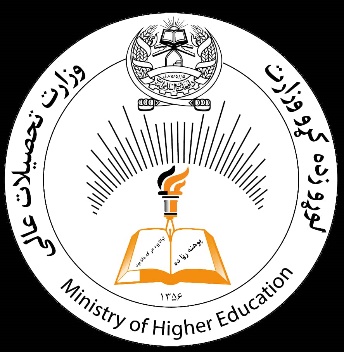 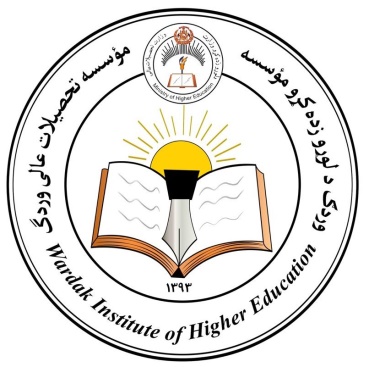 د لوړو زده کړو وزراتوردګ دلوړو زده کړو مؤسسهلړلیک لومړی څپرکیوردګ د لوړو زده کړو مؤسسې د رئیس پیغام د یوویشتمې پېړۍ د انکشاف او غوړېدنې یو ستر راز د ښوونې او روزنې په قالب کې نغښتی. همدا پېړۍ د بشري ژوندانه د عروج او آن د انسان د لا شعوري اړخونو هڅوونکې او ویښوونکې پېړۍ بلل کېږي. انساني نوعې یا په بل ډول متمدن انسان، چې کله ځانځاني ثقافت ته شا کړه ، د ژوندانه په هر ډګر کې یې نوښتونه او پنځونې وکړې. دوې متضادې قوې ( خیال او حقیقت) یې سره وګنډلې ، د دې تړون او همغږۍ پر اساس یې د نړۍ له اسرارو پرده پورته کړه. ټولنې د خپلو اکاډمیکو څېړنو، پلټنو او سپړنو له امله په اتومي ځواکونو بدلې شوې . دې علمي څېړنو او پلټنو نړۍ وخوځوله ، د جهالت بوت یې مات او د نوي تفکر زړې یې وکرل. په هغو لالهانده افکارو کې یې انقلاب راوست ، چې د لرغونو متونو ، مقتدي او د اسطورو په خیالي زندانونو کې نښتي وو. د دې چټکې پراختیا او پرمختیا تر شا د ویښو ولسونو او هڅانده ځوانانو هغه ځواکمنې او فولادي ارادې وې ، چې خپلې ټولنې یې د علم، اقتصاد، سیاست، فرهنګ..... پرمختګ او غوړېدنې لوري ته ورټېل وهلې. همدا ویښ ولسونه او ځیرک ځوانان وو ، چې د بشر لپاره یې نه ستړي کېدونکي خدمتونه تر سره کړل. طبعي ده ، چې د هرې پدیدې وده او غوړېد نه پرته له محرک، پوهې او  څېړنو ،پلټنو ناشونی کار دی ، چې دا هر څه هغه  وخت ترلاسه کیږي ، چې خپل ځوان نسل مو په اسلامي او عصري زده کړو سمبال شي ، د اسلامي او عصري زده کړو حاصلول او هغه ته د راتلونکې نسل جدي توجه یو له هغو مهمو او ارزښت لرونکو موضوعاتو څخه شمیرل کیږي ، چې همدا ځوان قشر به ورته پاملرنه او توجه کوي او هیره دې نه وي چې تاسو ځوانانو ته په دې برخه کې یو لوی دیني او ملي مسؤلیت متوجه دی ، د یو نوښت، پرمختګ او رشد جوهر د علم او تکنالوژۍ په وجود کې نغښتی، علم او تکنالوژي د اکاډمیکو چاپېریالونو او ټولنو زیږنده وي. نو همدا لامل و ، چې په نړیواله کچه علمي مرکزونه ایجاد شول همدا اکاډمیک سیستمونه او مراکز دي، چې ټولنې ته وړ کادري شخصیتونه وړاندې کوي او همدا شخصیتونه خپله د ټولنو د هر پرمختګ او شاتګ د سمبول په توګه دنده تر سره کوي.وخوځیږي.وردګ پوهنتون هم د هغو علمي او اکاډمیکو مرکزونو یوه څانګه ده ، چې د ولسي هڅو ، هڅاندو او اکاډمیکو ځوانانو د ځواکمنو ارادو په پایله کې رامنځته شوی. د دې علمي مرکز او کانون د پرمختګ او شاتګ عوامل هم د همدې ولسونو او  په دې کانون کې د شته استادانو او اداري کارکونکو  په ارادو ، هڅو او مرستو پورې تړلي دي ،چې خوشبختانه په دې برخه کې دپورته ذکرشویو کسانو قوي ژمنتیا شتون لري .په درنښتوردګ د لوړو زده کړو مؤسسې رئیسپوهنیار حمیدالله عمريد وردګ د لوړو زده کړو موسسې د ستراتیژیک پلان چارچوبسریزهپه پوهنتونو کې د ستراتیژیک پلان شتون اړین او ضروري دي تر څو د هغې په رڼا کې نوموړی پوهنتون ټول خپل علمي او اداري فعالیتونه تنظیم کړي، پوهنتونونه هغه منظم ټولنیز بنسټونه دي چې تر ټولو غوره محصول یې علم او پوهه ده. په پوهنتونونو کې پوهه کشف، حفظ، انتقال او د ګټې اخیستنې وړ ګرځول کیږي. په دغه ستراتیژیک پلان کې د کیفیت د لوړاوي او اعتبار ورکولو، د نویو څانګو او پوهنځیو پراختیا او رامنځته کولو، د زیربنایي برنامو جوړولو، د ښوونې او روزنې لپاره د مناسب چاپېریال رامنځته کولو او معیاري کولو ته اساسي پاملرنه شوې ده. چې ددې برنامو په تطبیق سره به وردګ د لوړو زده کړو موسسه د نورو پوهنتونونو په منځ کې خپل ځای ولري.پدي ستراتیژیک پلان کې د وردګ لوړو زده کړو مؤسسې له تاریخچې، جوړښت او تشکیلاتو وروسته د روښانه لرلید، رسالت، ارزښتونو، ستراتیژیکو موخو، ستراتیژیکو پلانونو، د وردګ لوړو زده کړو موسسې د داخلي او خارجې عواملو تحلیل د سوات د طریقې په اساس. د نوموړې موسسې د ستراتیژیو ټاکل،  همدارنګه د ستراتیژیو د اولیت بندۍ او عملیاتي پلانونو په اړه پلټنې شوي دي،  چې د فرصتونو او قوتونو څخه دګټې اخیستنې په موخه  د دې تحصیلي موسسې کمزوري نقطې له منځه یوړل شي. د دغه پنځه کلن ستراتیژیک پلان په پلي کېدو سره به وردګ د لوړو زده کړو موسسه وکولای شي چې د پوهنې د سیستم په پیاوړتیا کې اساسي رول ولوبوي.وردګ د لوړو زده کړو موسسې ستراتیژیک پلان درې اساسې برخې لري چې عبارت دي له:د ستراتیژیو جوړول ؛ د ستراتیژیک پلان جوړونې یو له پړاوونو څخه د ستراتیژیو جوړول دي، چې په کې د لرلید، رسالت، ارزښتونه، موخې، د محیطي (داخلي او خارجې)  عواملو تحلیل ، ستراتیژیک موقعیت ټاکل، د ستراتیژیو انتخاب او د ستراتیژیو د اولویت تعینول پکې شاملیږی، اجرا ؛ د ستراتیژیک پلان دوهمه مرحله د اولویت بندۍ په اساس ستراتیژیو پلي کول دي، د لنډ مهاله اهدافو ټاکل، کلنی کاري پلان، بودیجه جوړول، اجرایوي پالیسیو جوړول، د منابعو تخصیص او ارزونه؛ دریم مرحله کې د ستراتیژیو نظارت او ارزونه  شاملیږی.د وردګ د لوړو زده کړو مؤسسه کې د یاد پلان په تطبیق سره به زیات نوښتونه رامنځته شي او هم به د ټولنې غوښتنو ته تر ډیره  حده ځواب ویونکي اوسي، چې په نتیجه کې به یاده تحصیلي مؤسسه د هیواد او نړۍ په کچه د پوهنتونونو په قطار کې ځای خپل کړي.وردګ د لوړو زده کړو مؤسسې تاریخچهوردګ د لوړو زده کړو مؤسسه د لوړو زده کړو وزارت د وړاندیز او د افغانستان د جمهوري ریاست د حکم پر بنسټ په (۱۳۹۳) لمریز کال کې د کابل – کندهار په لویه لار د وردګ ولایت د ټوپ دښتې په سیمه کې د (۵۰۰) جریبه ځمکې پر مشخصه کولو سره منظوره شوه  او په (۱۳۹۴) لمریز کال یې عملا په فعالیت باندې پیل وکړ.یاده تحصیلي مؤسسه تر دې مهال، د کرنې پوهنځی په چوکاټ کې دوه ډیپارتمنټونه (هارتیکلچر او اګرانومي)، او د ښوونې او روزنې پوهنځي په چوکاټ دوه دیپارتمنتونه (ریاضي او فزیک) لري او د کمپیوټرساینس پوهنځی په دوه ډیپارتمنټونو(انجینري شبکه او معلوماتي سیستمونه )  سره منظورشوی دی، چې په کال ۱۳۹۹ کې یې د محصلینو شمېر ( ۶۲۳) تنو ته رسیده. تر دې دمه یې ټولټال (۱۴۷) تنه د علم او هنر په زور سمبال ځوانان ټولنې ته د خدمت په موخه وړاندې کړي دي. د یادې تحصیلي مؤسسې ټول تشکیل (۴۳) کسانو ته رسیږي ، چې لدې جملې څخه (۲۱) پکې کادري او اکاډمیک او (۲۲) نور یې اداري او خدماتي کارکونکي دي (د نورو جزئیاتو لپاره ۱ شمېرې جدول او ۲ شمیرې دياګرام ته مراجعه کولای شی). د محصلینو شمېر ته په کتو سره ویل کېدای شي، چې د یو تن استاد لخوا په اوسط ډول د ۵۱ کسانو لپاره تدریس صورت مومي ( د محصل او استاد نسبت ۱ : ۴۲ ).د دې موسسې (۸) سلنه استادانو په دکتورا، (۲۱) سلنه په ماسترۍ دورو کې د هیواد د ننه او بهر به زده کړو بوخت دي او متباقي (۷۱) سلنه استادان حضور لري چې د تدریس تر څنګ اداري مسئولیتونه هم پرغاړه لري(چې په ۱ شمېره دیاګرام کې ښودل کیږي). ۱ شمېره ډیاګرام : وردګ د لوړو زده کړړو مؤسسې د حضور او تحصیلي درجې په تفکیک سره.له اکادمیک تشکیل نه  پرته  دا تحصیلي موسسه په خپل جوړښت کې ۲۲ غیر اکادمیک اداري او خدماتي بستونه لري چې په ۲ شمیره ډیاګرام کې له جزئیاتو سره ښودل شوي دي.۲ شمېره ډیاګرام :د ۱۳۹۹ کال د بست په تفکیک سره   غیر اکادمیک اداري تشکیلاتیاده تحصیلي مؤسسه د ودانیو په برخه کې د ښوونې او روزنې پوهنځي ودانۍ ، زراعت پوهنځي ودانۍ ، او همدا رنګه د وردګو ولسونو په مرسته په یو پوړ کې جوړه شوې تدریسي ودانۍ، د څیړنیز مرکز ودانۍ  او یو محراب مسجد هم شتون لري، چې د تدریسي بهیر تر څنګ پکې اداري کارونه او چارې هم پرمخ بېول کیږي.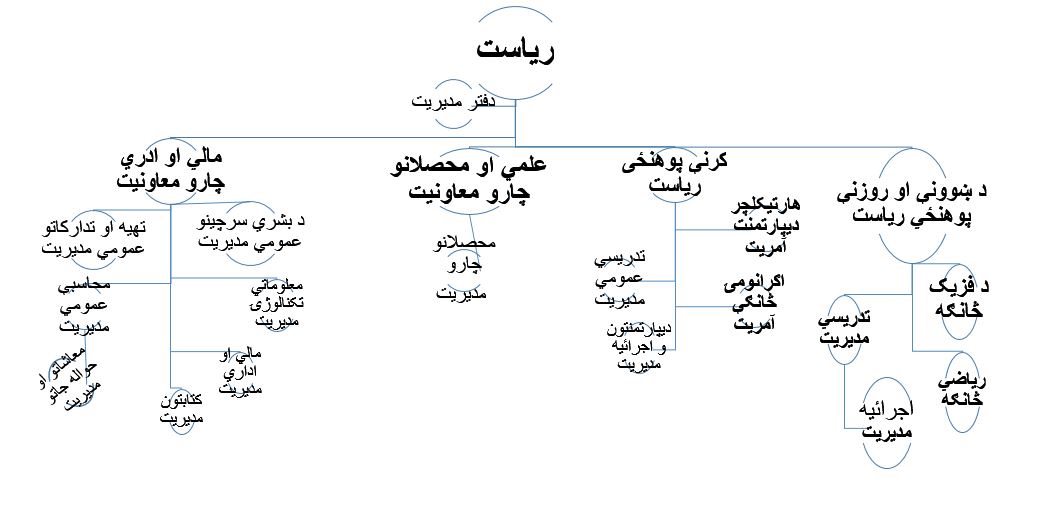 ۳ شمېره دیاګرام : د وردګ د لوړو زده کړو مؤسسې تشکیلاتي چارت.لاسته راوړنې :وردګ د لوړو زده کړو مؤسسه په خپل تېر۷  کلن سیر کې یو شمېر لاسته راوړنې درلودلي دي، چې په لنډو کې ورته اشاره کیږي:د ښوونې او روزنې پوهنځي د ودانۍ جوړیدل.د کرنې پوهنځي د ودانۍ د ۷۰ سلنه کارونو بشپړوالی.د وردګ ولسونو په مرسته د یو محراب مسجد جوړیدل.د وردګ ولسونو په مرسته په یو پوړ کې د تدریسي بلاک جوړول.د وردګ ولسونو په مرسته د احاطې د سنګ چین اویا سلنه بشپړوالی.د پوهنتون د برق د ستونزې د حل په موخه لس کیلو واټه بریښنا برابرول.د پوهنتون په داخل کې یو پل جوړول .پوهنتون له نوري فایبر شبکې سره وصل کول.د پوهنتون په چوکاټ کې د کرنې او ښوونې او روزنې پوهنځي اخیستل.د ۲۰ پایې کمپیوټرونو په مټ یو ای سي ټي سنټر دښوونې او روزنې پوهنځي لپاره یو لابراتوار اماده کول.دوهمه برخه : تجهیزاتپه لازمو عصري وسایلو او تجهیزاتو د مجهزو معیاري لابراتوارونو نشتوالی.د الکترونیکې وسایلو کمبود.د معیاري کتابتون او په کتابتون کې د اکاډمیکو او مأخذ کتابونو کموالی.د محصلینو شمیر ته په کتو د کمپیوټر لب کوچینوالی.دریمه برخه : تأسیسات او زیربناء د پوهنتون لپاره د ماستر پلان نشتون.د پوهنتون لپاره د احاطې دیوال نشتون.دکرنې پوهنځي د عملي کارونو او څیړنود سرته رسولو په موخه د څيړنیز فارم، د خاورې، نبات، اوبو، فومولوژي لابراتوارونو او د علمي تحقیقاتو لپاره د بودیجې نه موجودیت.د نارینه او ښځینه محصلینو لپاره د کافي امکاناتو او )لیلیې ( نشتوالی. د ځینو غاصبینو له خوا د پوهنتون د اراضي غصب.د معیاري او کافي برق نشتون .د پوهنتون د اداري چارو پرمخ بیولو لپاره د ځانګړي ودانۍ نه درلودل.د باراني او سیلابي اوبو په واسطه د پوهنتون د ځمکې تخریب ، چې د ودانیو د تخریب احتمال هم شونی کوي.په ودانیزو چارو کې د قراردادي شرکتونو لخوا تعلل او ځنډ . د سپورتي لوبغالیو د رغونې او تجهیز لپاره د مالي امکاناتو نشتون.د پوهنتون د صحن د زرغونتیا په برخه کې د مالي امکاناتو محدودیت.د مالي مرستو ترلاسه کولو په موخه له مختلفو غیر دولتي بنسټونو او اداراتو سره په اړیکو کې ضعف.د پوهنتون په دننه کې د خوړنځی (کفیټریا) نه شتون.د صحي کلینک نه شتون.د استادانو لپاره د کافي دفترونو نشتوالی. په پوره ډول د کریډیت د سیستم نه تطبیقول او په دې برخه کې د کافې امکاناتو نشتوالی.د پوهنتون د انګړ او چاپیریال د سرسبزۍ لپاره د اوبو د یوې پراخه شبکې نه موجودیت.د استادانو او اداري کارمندانو لپاره د استوګنې د مناسب ځای نه شتوالی.لرلید وردګ لوړو زده کړو مؤسسه به په ټول ځواک او توان سره د ښوونې او څیړنې په برخه کې د هغو شرایطو او معیارونو د بشپړاوي لپاره هڅه کوي، چې په پایله کې د لوړو زده کړو د خدمتونو د تر سره کولو له لیارې ټولنې ته د خدمت جوګه او د پام وړ مقام لاسته راوړي. رسالت وردګ لوړو زده کړو مؤسسه په خپل علمي او اکاډمیک بهیر کې د هیواد د نورو پوهنتونونو او لوړو زده کړو مؤسساتو ترڅنګ د متخصص کادرونو د روزلو مسؤلیت پر غاړه لري او د ټولنې د هوساینې او پرمختګ په موخه د معیاري زده کړو او با کیفیته خدمتونو په وړاندې کولو سره، د نن عصر د غوښتنو پر بنسټ کادرونه روزي. ارزښتونهانصاف او عدالتپه خدماتو کې کیفیت او د پروګرامونو طرحه کولعلمي، مالي او اداري استقلالیتشفافیت او حساب ورکونهصداقت او ملي ارزښتونو ته درناویهڅه، خلاقیت او ابتکاروردګ د لوړو زده کړو مؤسسې ستراتژیک اهدافوردګ د لوړو زده کړو مؤسسه په راتلونکو پنځو کلونو کې غواړي لاندې اهدافو ته ځان ورسوي: د مالي او علمي استقلالیت درلودلو، سیستماتیک نظارت، او فساد پر وړاندې د مبارزې له لارې د ښې حکومتولۍلپاره د رهبري پروګرامونه تقویت کول.د کادري او اداري پرسونل ظرفیت لوړاوي، او درسي موادو پراختیا ،پرمختګ، د تضمین کیفیت اعتبار ترلاسه کولو له لارې د ورځې، داخل خدمت او شپې۲۵ علمي پروګرامونو رامینځته کول.د معیاري زده کړو په موخه د لازمو تحصیلي، فرهنګي، ورزشي سهولتونو رامینځته کول.د ماستر پلان جوړولو له لارې د احاطې دیوال، تدریسي او اداري تعمیرونو، لابراتوارونو، کتابخانې، ورزشي او شنې ساحې جوړول.تحلیل او تجزیه(SWOT)وردګ د لوړو زده کړو مؤسسې لخوا توظیف شوي کاري ټیم دیوسلسله مطالعاتو او مباحثو په پایله کې په لاندې ډول هغه موارد لیست او تشخیص کړل کوم چې د یادې  مؤسسې په فعالیتونو اغیز درلودلی شي. د قوت نقطې ( strength ) د مسلکي او نسبتاً مجربو استادانو شتون.د کیمیا په برخه کې د لابراتوار او د پوهنتون په کچه د کتابخانې او معلوماتي تکنالوژي شتون.د درسی کیفیت په برخه کې د لوړو زده کړو د قوانینو او مقرراتو پلي کول.له ۱۱ دولتي پوهنتونونو سره د همکارۍ د لاسلیک شوو تفاهم لیکونو درلودل.د نورو تحصیلي مؤسسو سره د سالم رقابت د روحیې موجودیت.د راتلونکو زیربنايې تأسیساتو د ودانولو لپاره په کافي اندازه د ځمکي موجودیت.د نویو پوهنځیو د ایجاد په برخه کې د نسبي توجه شتون.د ضعف نقطې ( Weakness ) د پوهنتون په چوکاټ کې د پوهنځیو او په پوهنځیو کې د څانګو کمبود.د مشخصو او کارنده پالیسیو نه شتون.په بیلابیلو برخو کې د مجهزو لابراتوارونو، کمپیوټر لب او د عصر د غوښتنو سره سم د کتابتون نه شتون.د کرنې پوهنځی له پاره د تحقیقاتي فارم نشتون.معتبرو نړیوالو علمي ژورنالونو او علمي ویب سایټونو ته نه لاس رسی.د څیړني لپاره د پروګرام نه شتون.د نسبي بوروکراسۍ موجودیت.د ښځینه محصلینو د جذب لپاره  د امکاناتو( لکه لیلیه، ترانسپورت ...) نه شتون.د اوبو او برق د خدماتو محدودیت.د کادري، اداري او خدماتي تشکیل کمبود.د پوهنتون د استادانو او اداري کارمندانو معیشت او سوکالۍ ته نه پاملرنه.د اداري او خدماتي کارکونکو ټیټ امتیازات.د پوهنتون د احاطې دیوال نشتوالی.د ماسټر پلان نشتون.فرصتونه ( Opportunity ) له لوړو زده کړو  سره د ځوان نسل لیوالتیا.د لوړو زده کړو د مؤسسې د پرمختګ لپاره د تجارانو او ولسي خلکو دلچسپي.د پوهنتون سره د مرستې په برخه د نږدي پوهنتونو د علمي کادرونو لیوالتیا.د ظرفیت لوړونې، تعمیر او تجهیز په برخه کې د ډونرانو مرستې.د لیسانس کچې ته د دوولسم پاس او څوارلسم پاسو معلمینو د ارتقا غوښتنه.د ملي او خصوصي سکتور له خوا د مسلکي او کاري ځواک د جذبولو لیوالتیا.د نوې علمي تکنالوژۍ د تطبیق لپاره د ظرفیت شتون.تهدیدونه ( Threats )د کانکور له طریقه د با استعداده محصلینو نه معرفي کیدل.د پوهنتون څخه د فارغیدونکو محصلینو له پاره د کارموندنې پروسه ډېره کمزورې ده، چې په لوړ اکثريت فارغان يې بې دندې پاتې کيږي.د محصلینو لپاره د کاراموزۍ فرصت نه موجودیت.د پوهنتون د اړتیاوو په پرتله د لوړو زده کړو وزارت لخوا د بودیجې په برخه کې د کم تخصیص ورکول.د ځینو پټوکړيو له خوا د ښونیزو او روزنیزو پرګرامونو دکم کیفیته ښودلو له پاره منفي تبلیغات.د پوهنتون د ساحې څخه د لوړ ولتاژ لرونکو برښنايې مزو تیریدل.د پوهنتون د ساحې په ختیزه برخه کې د پوهنتون دځمکې غصب او امنیتي پوستې موجودیت.د پوهنتون په نژدي ساحه کې د ښاري خدماتو نه شتون.په علمي برخه کې د خلکو د عامه پوهاوي کموالی.د خلکو خراب اقتصادی وضیعت.د داخلي لاملونو تحلیل پوښتنپاڼه : د داخلي او خارجي وضعیت اړوند د معلوماتو دراټولولو په موخه له پورته ذکر شویو عواملو څخه یاد کاري ټیم لخوا پوښتنپاڼې طرحه او ترتیب کړل شوې. د داخلي وضعیت تحلیل لپاره ۲۳ واحد لرونکې پوښتنپاڼه او د خارجي وضعیت تحلیل او ارزونې لپاره ۱۸ واحد درلودونکې پوښنپاڼه، د ۵ کالم درلودونکې؛ چې لومړئ کالم د واحد شمېرې ته، دوهم کالم د پوښتنپاڼې واحدونو، دریم کالم ضریب (چې د ټولو ضرایبو مجموعه له ۱۰۰ تجاوز نکوي)، څلورم کالم رتبې (۴-۳ یا هم ۲-۱)، او پنځم کالم نمرې ته ځانګړي شوي دي ( ۱ شمېره ضمیمه ). پورته ذکر شوې پوښتنپاڼې وردګ د لوړو زده کړو مؤسسې داخل کې (رهبرۍ غړو، آمرینو، استادانو، او مدیرانو ته)، او له مؤسسې څخه د باندې ( پخوانیو رییسانو، او نورو برخو کسانو ته ) توزیع او له ډکولو وروسته را ټولې کړی شوې دي. له بده مرغه، کومو کسانو ته چې پوښتنپاڼې توزیع شوي، یو شمیر کسانو سره د دلچسپۍ بیا هم پوښتنپاڼې تکمیل نکړې. سره لدې په دغه سروې کې اته کسانو برخه اخیستې، چې ټول یې تحصیل یافته او وردګ د لوړو زده کړو مؤسسې او سیمې اړوند د پوهې خاوندان دي. دپوښتنپاڼو اړوند معلومات چې دکاري ټیم له خوا راټول شوي دی په لاندې جدول کې ښودل کیږي .جدول 2: داخلي لاملونو اړوند ډیټا تحلیلد یادونې وړ ده، کوم ارقام چې دلته راوړل شوي فکس ندي، ځکه چې د حسابي عملیو په سرته رسولو سره د عشاري ارقامو په پایله کې بدلون راځي.د خارجي لاملونو تحلیلجدول 3: د خارجي لاملونو اړوند ډیټا تحلیلد پورته ذکر شویو قوت نکاتو او فرصتونو څخه په استفادې سره هڅه کیږي چې ضعفونه له منځه یوړل شي  او تهدیدات دفع کړای شي،چې په ۳ شمیره جدول کې په ګوته شوي دي.جدول : 4 د سوات ماتریکس  SWOTپواسطه تحلیل او تجزیهوردګ د لوړو زده کړو مؤسسې ستراتژیک موقعیتد داخلي او خارجي وضعیت اړوند کومې پوښتنپاڼې چې د خبره کسانو لخوا ډکې شوي پر مټ د امتیازاتو د محاسبې په وسیله د ورد ګ لوړو زده کړو مؤسسې ستراتیژیک موقعیت ټاکل شوی او په لاندې ډیاګرام کې ښودل کیږي.  د داخلي او خارجي فکتورونو په نه خونو میټرکس کې که چیري د نمرو له مخې، د پوهنتون موقعیت په VI، III، II خونو کې ځاي په ځاي شي نو دا د پوهنتون وده او پرمختګ څرګندوي. او که دا په IX, V, I خونو کې ځای پرځای شي، دا د پوهنتون د ساتنې او ثبات ستراتیژیو استازیتوب کوي. او که چیرې دا د IIX, VII, IV   په خونو کې ځای پرځای شي، دا د دفاعي او کمولو ستراتیژیو ته اشاره کوي. نو د وردګ پوهنتون ستراتیژیک موقعیت د اخیستل شوو نمرو له مخي په V خونه کې موقعیت لري چې د سانتې او ثبات حالت څرګندوي.وردګ د لوړو زده کړو مؤسسې ستراتژیک حالتد داخلي او خارجي وضعیت اړوند کومې پوښتنپاڼې چې د خبره کسانو لخوا ډکې شوي پر مټ د امتیازاتو د محاسبې په وسیله د ورد ګ لوړو زده کړو مؤسسې ستراتیژیک حالت ټاکل شوی او په لاندې ډیاګرام کې ښودل کیږي.  نو د وردګ لوړو زده کړو موسسې ستراتیژیک حالت د اخیستل شوو نمرو له مخي په څلورمه خونه کې موقعیت لري چې د رقابتي حالت څرګندوي.وردګ د لوړو زده کړو مؤسسې ستراتيژي ګانېدا چې وردګ لوړو زده کړو مؤسسه د داخلي او خارجي عواملو ارزونې ماتریکس پر بنسټ په (رقابتي) ساحه کې قرار لري، د یاد مؤسسې موخې او مقاصد په کلي او فرعي سطحو کې په لاندې توګه معرفي کیږي.ښه حکومتوليوردګ لوړو زده کړو مؤسسې اداري جوړښت د رهبرۍ په رأس کې د پوهنتون رئیس، د علمي او  محصلانو چارو مرستیال او د اداري چارو مرستیال قرار لري. د دې تر څنګ یاده تحصیلي مؤسسه، د کرنې او ښوونې او روزنې پوهنځیو په چوکاټ کې د دوه ، دوه څانګو لرونکې ده چې د یادې تحصیلي مؤسسې د رئیس، علمي او محصلانو چارو مرستیال، پوهنځيو د رئیسانو او د څانګو دآمرینو لخوا اداره کېږي. همدارنګه، یادې تحصیلي مؤسسې مختلفې کمېټې لکه (د پلان او پالیسی کمیټه ، فرهنګي او چاپېریال ساتنې کمیټه ، نظم ، ډسپلین اوشکایاتو د اوریدلو کمیټه، ازموینو کمیټه، څېړنو کمیته، سپورت کمیټه، بريښنائی زده کړو کمیټه، نصاب کمیټه، تضمین کیفیت کمیټه او مالی اداري او د فساد پر وړاندې د مبارزې کمیټه ) چې ځانکړې کاري لایحې لري، رامنځته کړي دي. ترڅو د مؤسسې اړونده چارې په معیاري او اکاډمیکه توګه پر مخ یوسي. د موسسې، پوهنځی، څانګو او د کمېټو د کارونو د ښه پرمختګ په موخه د مؤسسې مرستیال، د پوهنځی رییس او د کمېټو مسؤلین  په دوامداره توګه څارنه کوي، څو یقیني کړي، چې اړونده چارې په اغېزمن ډول پرمخ روانې دي. د موسسې ریاست په پام کې لري چې د لا اغېزمنتیا په پار نورې لازمې کړنې هم ترسره کړي، نوتل دا بهیر څاري.رهبرۍ پرګرامونه د وردګو لوړو زده کړو مؤسسې رئیس، مرستیالان، د پوهنځیو رئیسان، د څانګو آمرین او نور اړوند مسؤلین د دندو د ښه ترسره کولو وړتیاوې لري. د مؤسسې مشرتابه د رهبرۍ ظرفیت لوړونې په موخه تل هڅې کوي، چې د اداري کاروونکو لپاره د ظرفیت لوړونې مدیریت رامنځته کړي ترڅو ښه اداري روزنه وویني. د دې ترڅنګ، د مؤسسې مشرتابه د بیلابیلو مرستندویه بنسټونو سره په همغږۍ هڅه کوي چې د محصلینو لپاره بېلابېل روزنیز ټریننګونه، کورسونه او ورکشاپونه دایر کړي چې د محصیلینو وړتیاوې لوړې کړي. همدارنګه، د مؤسسې مشرتابه د استادانو ظرفیت لوړونې په موخه هم هڅه کوي چې د مختلفو کمېټو له لارې ډول ډول موثر روزنیز کورسونه او ورکشاپونه دایر کړي. سربېره پر دې، د مؤسسې مشرتابه تل هڅه کړې چې د لوړو زده کړو د پیاوړتیا پروګرام (HEDP) څخه په اغېزمنه توګه د استادانو د ظرفیت جوړوني په برخه کې ګټه پورته کړي. د مؤسسې مشرتابه ټول استادان او مسؤلین تشویقوي څو په ملي او نړیوالو روزنیزو پروګرامونو کې فعاله ونډه واخلي او تر راتګ وروسته خپلې تجربې له خپلو همکارانو سره شریکې کړي.  د یادې پروسې د څارنې او اغېزمنتیا په موخه د مؤسسې اداره د څارنې ځانګړي میکانیزمونه  لري ترڅو باوري کړي، چې د مؤسسې ټول علمي او اداري کارکوونکي او محصیلین په اغېزمنه توګه د یادو پروګرامونو څخه ګټه پورته کوي.مالي ، اداري او علمي استقلالیت دا چې مالي، اداري او علمي استقلالیت د روزنیزو اداراتو اصل تشکلیلوي. د یادو چارو په برخه کې لوړو زده کړو وزارت او وردګ لوړو زده کړو مؤسسه تل هڅه کوي چې اغېزمن مدیریت ترسره کړي.د لوړو زده کړو وزارت د وزارت په کچه د پوهنتونونو د مالي خپلواکۍ پالیسي، چې د لوړو زده کړو وزارت په عالي شورا کې تائید شو ې ده، په نږدې راتلونکي کې، په دولتي پوهنتونونو کي عملي کوي. د دغې مقررې پر بنسټ به پوهنتونونه وکولای شي د عایداتو امکانات تر لاسه کړي او په خپلواکه توګه بودیجه جوړه او مصرف کړي.د مالي خپلواکۍ تر لاسه کولوردګ د لوړو زده کړو مؤسسه هوډ لري چې په علمي، اداري او فزیکي برخه کې پراختیا ومومي چې په راتلونکي کې د یو پرمختللي پوهنتون په توګه وکولای شي په فوق العاده توګه خپل خدمات وړاندې کړي. اړینه ده چې د لاندې چارو د ترسره کولو لپاره په خپله بودیجه کې په دوامداره توګه زیاتوالی رامنځته کړي، چې دې موخې ته د رسېدو په پار لاندې کړنې ترسره کوي:شپې برنامو ایجادولد اړوند ملي شرکاوو ( Stakeholders ) سره ګډې څېړنېد پوهنتون د اړونده نقلیه وسایطو لپاره تمځایونه جوړولد لابراتوارونو پراختیا او تجهیزد با کیفیته کفېټریا بنسټ اېښودلد لیليو ودانیو او اسانتیاوو برابرول.د یو مرکزي څېړنيز مرکز ایجادولد څېړنیز فارمونو جوړول او پیاوړتیا.لنډ مهاله مسلکي روزنیز کورسونه رامنځته کولد بهرنیو مرستو د جلب لپاره معیاري پروپوزلونو ترتیبولد صحی کلینک جوړول.وردګ د لوړو زده کړو مؤسسه به د علمي استقلالیت په لرلو سره لاندې موخې ترلاسه کړي :د وخت، سیمې او ښکېلو خواوو د غوښتنو او اړتیا سره سم په ښوونیز نصاب کې مثبت بدلون رامنځته کولد زده کړو په برخه کې د عصري مېتودونو پلي کولله ملي اعتبار ورکوونکو ادارو څخه اعتبار تر لاسه کول او په دوامداره توګه یې ساتلد کتابتونونو او کتابونو چاپ چارو ته زمینه برابرول.د تدریس د نویو میتودونو د ترلاسه کولو په موخه په ملي کچه د ټریننګونو برابرول او برخه پکې اخستلد برېښنایي زده کړو د عامولو په موخه د اړینو پروګرامونو پلان او پلي کولد پوهنځیو د مسلکي او تخنیکي عملي پروګرامونو او پروژو په برابرولو کې رغنده ګامونه پورته کول          وردګ د لوړو زده کړو مؤسسه به د اداري استقلالیت په لرلو سره لاندې موخې ترلاسه کړي :د نویو علمي پروګرامونو ایجاد او د تشکیل زیاتوالید دفتري چارو او اداري سیستم نوي کولد معالوماتو او ارقامو د خوندي پاتي کېدو په موخه ډېټابېس رامنځته کولد شته اداري او خدماتي کارکوونکو زیاتول.د فساد پر وړاندې د مبارزه دا چې فساد یوه شومه پدیده ده او د پرمختګونو د مخنیوي لامل ګرځي، وردګ د لوړو زده کړو مؤسسه په پام کې لري چې د خپلو اړوندو چارو په برخه کې د هر ډول فساد مخنیوي په موخه لاندې کړنې ترسره کړي :د اداري فساد مخنیوي اړوند ټولنیز پوهاوی.د لوړو زده کړو وزارت په چوکاټ کې د مقرراتو، لوایحو او قوانینو پلي کول او څارنه.په تحصیلي مؤسسه کې د فساد اړوند مواردو معلومول او ورته حل لارې پیداکول.د تحصیلي مؤسسې ټولو برخو څخه څارنه.د مجازاتو او مکافاتو د اصل رایجول او پلي کول.دفتري چارې له انالوګ څخه ډیچیټل سیستم ته اړول.د هر ډول غیر قانوني کړنو مخنیوی کول.نظارت او ارزونې تقویت څارنه او ارزونه د اداري چارو د ښه ترسراوي لپاره د مدیریت څلورم اصل دی، چې له مخې یې له یوې خوا د تېروتنو او اشتباهاتو مخنیوی کېږي او له بلې خوا ډاډ ترلاسه  کېږي، چې چارې په معیاري ډول له پلان سره سمې پر مخ روانې دي. په همدې اساس، څارنه او ارزونه د شفافیت رامنځته کولو او ستونزو د لمنځه وړلو لپاره مهمه کړنه شمېرل کیږي  او د چارو د پراختیا او پرمختګ سبب ګرځي. وردګ د لوړو زده کړو مؤسسه له پلان سره سم د خپلو چارو ترسراوي څخه د ډاډ ترلاسه کولو په موخه په دوامداره توګه د څارنې او ارزونې په برخه کې لاندې کړنې ترسره کوي :د رهبرۍ په کچه د چارو څخه لیدنه او تېروتنو د مخنیوي او سمون په موخه لازمې پرېکړې کول.د اداري کړنو په هکله له پوره دقت څخه کار اخیستل.د علمي او اکاډمیکو چارو د ګړنديتوب لپاره له اوږدو پروسو ډډه کول.د څارنې او ارزونې لپاره د ځانکړو کمېټو رامنځته کول.تفاهم لیکونه او توامیتونه د تفاهم لیکونو درلودل او د اړیکو پراختیا د تجربو شريکولو، ظرفيتونو لوړولو او مرستو په جلب کې د پوهنتونونو سره ډېره مرسته کولی شي. وردګ د لوړو زده کړو مؤسسې تر اوسه له ۱۰پوهنتونو(البیرونی ، غزنی ، کندز ، بامیان ، لغمان، جوزجان ، سیدجمال الدین افغانی، هلمند ، پکتیکا او د کابل ښوونې او روزنې پوهنتونونو تر منځ تفاهم لیکونه لاسلیک  شوي دي، چې یادې تحصیلي مؤسسې  ته خورا ګټور تمام شوي دي او د یادې تحصیلي مؤسسې  د چارو په سمون او پرمختګ کې د پام وړ رول اداء کړی دی.  یاده تحصیلي مؤسسه په راتلونکو پنځو کلونو کې د شته اړیکو او تفاهم لیکونو د ساتلو او  نورو اړیکو او تفاهم لیکونو لاسلیک کولو لپاره لاندې کړنې ترسره کوي:د بهرنیو اړیکو او مرستو د جلب لپاره پوهنتون شموله کمېټه ایجادول.په یاده کمېټه کې په ملي کچه د تجربو لرونکو  او ژمنو کادري غړیو ځای پر ځای کول.یادې کمیټه  ته پالیسي او اړوند ټول اداري اسناد چمتو کول.د یادې کمېټې چارو ته پوره پاملرنه او پراختیا ورکول.د یادې کمېټې پر هڅو د امکان تر حده د سیمه ییزو پوهنتونونو او ادارو څخه دتفاهم لیکونو له مخې د مرستو جلبولمرستو جلبولپه اوسني عصر کې هيڅ یوه اداره نشي کولی په یواځې ځان خپلې ټولې چارې په ښه ډول ترسره او خپلو موخو ته ورسېږي. نو بناً ټولې ادارې اړ دي چې د خپلو چارو د ترسره کولو په برخه کې داخلي او بهرنۍ همکارۍ او مرستې ترلاسه کړي. وردګ د لوړو زده کړو مؤسسه هم د خپلو چارو د ښه ترسراوي او پرمختګ لپاره کورنیو او بهرنیو مرستو ته اړتیا لري، چې د ترلاسه کولو په موخه یې لاندې کړنې په راتلونکو پنځو کلونو کې ترسره کوي:د مرستو د جلب او د اړیکو د ټینګولو کمېټو ته پراختیا ورکول.له اړونده ملي ادارو سره تفاهم لیکونه لاسلیکول او حد اکثر ګټه ترې پورته کول.کمېټو ته د اړونده چارو د ترسراوي لپاره د پلانونو او پالیسیو ترتیب او تهیه کولد د لاسلیک شویو تفاهم لیکونو  او اړیکو څخه د یادې تحصیلي مؤسسې  په هر اړخیز پرمختګ کې موثره ګټه پورته کول.په ملي کچه له پوهنتونونو سره په علمي چارو کې د همغږیو او فرصتونو زمینه برابرول.د تحصیلي مؤسسې د فزیکي او معنوي جوړښت او پرمختګ په موخه د حقیقي او حکمي اشخاصو څخه معنوي او مادي مرستو جلبولعلمي څیړنې او پرګرامونه د پوهنتونونو او علمي بنسټونو اصلي دنده د علمي کړنو ترسره کول دي. په همدې اساس، وردګ د لوړو زده کړو مؤسسه په پام کې لري چې د یو با کیفیته او پرمختللي پوهنتون په توګه بېلابېل ساینسي، ټولنیز او څېړنیز پروګرامونه پر مخ یوسي چې له امله یې په هېواد او نړۍ کې د انساني ژوند په ښه والي او پرمختګ کې پوره ونډه درلودلې  وي. په دې لړ کې دا تحصیلي مؤسسه د علمي او اکاډمیکو پروګرامونو د پیاوړتیا لپاره لاندې کړنې ترسره کوي:د علمي او سیال کادري استادانو تشکیلاتي پراختیا دا چې وردګ د لوړو زده کړو موسسه د لوړو زده کړو وزارت قانون او مقرراتو سره سم په بېلا بېلو علمي، مسلکي او تخصصي برخو کې ټولنې او سیمې ته وړ کادرونه روزي، نو تل هڅه کوي چې د مسلکي او وړ کادرونو په جذبولو کې لاندې ټکي په پام کې ونیسي:د لوړو زده کړو وزارت قانون د تقرر شرایطو په رڼا کې داسې اشخاص په کادر کې جذبول چې اکاډمیکو ارزښتونو ته ژمن وي.د مسلک او تخصص په پام کې نیولو سره د پیاوړو او مناسبو اشخاصو ګمارل.په تقرر کې وړ – لوړې تحصیلي درجې لرونکي شخص ته لومړيتوب ورکول.په کادر کې د شمولیت لپاره د شفافي پروسې رامنځته کول.د لوړې سويې او لايقو استادانو او غړو ساتنه او له وړتیاوو یې پوره ګټه اخستل.د موجوده علمي کادرونو ظرفیت ته وده او پراختیا ورکول.د کادري پرسونل د ظرفیت لوړونه د پوهنتونونو او علمي موسساتو د هر اړخیز پرمختګ یو مهم لامل د اړوندو ادارو بشري ځواک او کار کوونکي ګڼل کېږي. کار کوونکي د مربوطه ادارو د رهبرۍ چارې په ښه ډول ترسره کوي او هم ورته د اهدافو تحقق لپاره بېلابېلې مادي او معنوي سرچینې رامنځته او ورڅخه پرځای ګټه پورته کوي. پر همدې اساس، وردګ د لوړو زده کړو موسسه د پرمختګ او پراختیا لپاره په پام کې لري چې د علمي او اداري کاري ځواک د ظرفیت د کچې د لوړولو په پار لاندې کړنې په راتلونکو پنځو کلونو کې ترسره کړي :د علمي کادر غړو ته په ماسترۍ او دوکتورا پروګرامونو کې د زده کړو زمینه برابرول.د شته مسلکي او منلو کادرونو څخه په پرمختیايي او روزنیزو چارو کې ګټه پورته کول.پوهنتوني پرسونل ته د نويو اړتياوو د پېژندنې په اړه د داخلي روزنو او ټريننګونو فرصتونو برابرول.د منلو کادرونو، استادانو او غړو ساتنه.د پوهنځيو ریيسان او د مختلفو څانګو مسؤلین  د غوره او پياوړې اداري ستراتيژۍ طرحه کولو لپاره رهبري کول.تدريسي غړيو ته د اروا پوهنې نوېو لارو چارو په اړه روزنه ورکول  او هم د زده کړې د معاصرو تخنيکونو برابرولاداري مديران په هغه مهارتو روزل او سنبالول چې د کارونو د ښه پرمخ بيولو وړتيا ترلاسه کړي.په ښوونيزو مهارتونو، وړتياوو او نوې ټکنالوژۍ باندې د علمي کادرونو سمبالول.د ستراتيژيک پلان او کړنلارو د پلي کيدو  په اړه د اداري پرسونل روزل.د غوره زده کړې او ښوونې د زياتېدنې او وده ورکونې په موخه دلرې واټن د زده کړې لپاره اسانتياوو  برابرول.تدريسي غړو ته د انګريزي او نورو بهرنیو ژبو د روزنې اسانتیا برابرول.پوهو او وړ  استادانو له پاره د علمي ، څېړنيزو او عملي پروژو عملي کولو اسانتياوو برابرول.د علمي شورا ایجاد دا چې علمي شورا د پوهنتونونو او تحصیلي موسساتو په چوکات کې یو مبرم ضرورت دی، د پوهنتونونو او تحصیلي موسساتو د تدریسي او تحصیلی بهیر د ښه والي په موخه ډیری اساسي مسائل لکه د کیفیت تضمین، د کریکولم پراختیا، د علمي کادر د ترفیعاتو اړوند مسائل او داسې نور... د علمي شورا له شتون پرته ممکن نه دي او دا ایجابوي چې پوهنتونونه او تحصیلي موسسات د یادې شورا د تشکیل په برخه کې لاس په کار شي. نو په همدې اساس وردګ د لوړو زده کړو موسسه په پام کې لري چې په راتلونکو پنځو کلونو کې علمي شورا تشکیل او د پورته یادشویو اړتیاوو د پوره کولو په برخه کې ترې کار واخلي.وردګ د لوړو زده کړو موسسه په پام کې لري چې د یادې شورا د تشکیل په موخه لاندې کړنې ترسره کړي:د علمي کادر د غړو له ډلې څخه د علمي شورا د تشکیل په موخه د وړ کسانو ټاکل .د علمي شورا د غړو لپاره د اصلاحاتو په موخه نوې کړنلارې او پالیسۍ تهیه کول.د علمي شورا په تشکیل  او پراختیا کې  د متخصصو اشخاصو، فارغانو او کارګمارنې مراجعو سره مشورې کول.د هیواد له معتبرو پوهنتونونو څخه د یادې شورا په برخه کې مرسته ترلاسه کول او د هغوی له تجاربو څخه ګټه اخیستل .د شورا له کړنو څخه د مطلوبو موخو د لاسته راوړلو په غرض ارزونه.د شورا د کړنو او اړوندو پروګرامونو څخه راپورونه راټولول.تضمین کیفیت او اعتبار تر لاسه کولپوهنتونونه او تحصیلي بنسټونه د خپلو ملي او نړیوالو تحصیلي معیارونو په رڼا کې د خپلو خدماتو د ښه باور  ترلاسه کولو په موخه تل هڅه کوي چې په خپلو علمي او څېړنیزو پروګرامونو کې بهتروالی راولي.  نوموړې چارې د ملي او یا هم د نړیوالو اعتبار ورکونکو ادارو لخوا  دبیا کتنې او ارزونې پروسو په بهیر کې ارزول کېږي چې په پایله کې یې اړوند پوهنتونونو خدمات د اعتبار بېلابېلې درجې ترلاسه کوي او د علمي او څېړنیزو چارو د نوي والي او غوره والی سبب ګرځي. وردګ د لوړو زده کړو مؤسسه په راتلونکو پنځو کلونو کې  د ښه باور او اعتبار تر لاسه کولو لپاره د کیفیت د تضمین او اعتبار ورکولو په برخه کې لاندې کړنې تر سره کوي:په ۱۴۰۱ لمریز کال کې د ملي تضمینونکو ادارو څخه د کیفیت تضمین د دوهمې مرحلې اکادمیک اعتبار ترلاسه کول.په ۱۴۰۳ لمریز کال کې د ملي تضمینونکو ادارو څخه د کیفیت تضمین د دریمې مرحلې اکادمیک اعتبار ترلاسه کول.په ملي کچه د خدماتو کیفیت او درجې لوړولد کیفیت د تضمین او لوړولو په موخه د مسلکي کاري ټیم رامنځته کول.په ټولنه کې د اعتبار زیاتولو لپاره د ټولنیزو ستونزو په حل کې فعاله ونډه اخستل.په تحصيلي  مؤسسه کې د معیاري زده کړو لپاره ټولې اسانتیاوې برابرول.د نظري زده کړو په څنګ کې عملي زده کړو ته اسانتیاوې برابرول.د کیفیت د ښه والي په موخه د نورو پوهنتونونو او تحصیلي موسسو سره همغږې.په زده کړو کې د تدریس نویو میتودونو څخه ګټه پورته کولو لپاره اسانتیاوې برابرول.د پوهنتون د ستراتېژیکو موخو د تحقق لپاره له اړوندو پوهنځیو او څانګو سره همغږي.د روزنیزو پروګرامونو پیاوړتیا او عامول.محصیلنو، اداري او علمي کادر غړیو ته کیفیت د ښه والي د معیارونو په هکله عامه پوهاوی ورکول.درسي مواد پراختیا نن ورځ د نړۍ پوهنتونونه په دې هڅه کې دي چې د باور ترلاسه کولو لپاره خپلو علمي پروګرامونو د کريکولمونو د سمون وروسته اړونده درسي مواد د نویو میتودونو په پام کې نیولو سره چمتو کړي، چې د مناسبو ښوونیزو موادو په تدریس سره وکولای شي چې له یوې خوا د وخت شرایط  او بدلونونه په پام کې ونیسي او له بلې خوا د خپلو اړوند ښکېلو خواوو غوښتنو ته مثبت ځواب ووايي چې پایله به يې د مربوطه پوهنتون د لوړې درجې  او باور تر لاس کول وي. وردګ د لوړو زده کړو مؤسسه په راتلونکو پنځه کلونو کې د ښه باور د ترلاسه کولو په موخه د خپلو علمي پروګرامونو د ښوونيزو موادو د چمتو کولو په برخه کې لاندې کړنې تر سره کوي:د نصاب او  درسي موادو د سمون او ښه والي لپاره د کريکولم  کمېټې رامنځته کول.د کرېکولم کمېټې کړنې د نویو مېتودونو سره همغږې کول.په پوهنځیو کې د نصاب او کریکولم کمېټې چارو ته ځانګړې پاملرنه او پراختيا ورکول.د درسی موادو د پياوړتيا په موخه د علمي کادر غړیو د تالیفاتو چارو ته خاصه توجه کول په دې برخه کې د هغوی هڅونه.د پي ډی سی مرکز د دفتر فعالول او په کې د چارو ښه اجرا په موخه د وړ اشخاصو ګمارل.د علمي کادر غړو لپاره د هېواد په داخل او له هېوادڅخه بهر د روزنیزو پروګرامونو برابرول.الکترونیکي زده کړې دا چې په نړیواله کچه پوهنتونونه د حضوري زده کړو تر څنګ د غیر حضوري زده کړو پروګرامونه پر مخ وړي او د شته امکاناتو پر مټ د خپلو خدماتو پوښښ ته پراختیا ورکوي ، دې موخې ته د رسېدو په پار پوهنتونونه په خپلو خدماتو کې د ټکنالوژۍ ونډه زیاته او موثره ګټه ترې پورته کوي. د علمي او څېړنیزو بهیرونو د پیاوړتیا او موثریت لپاره پوهنتونونه خپلو اړونده  ښکېلو برخو  ته د برېښنایي اسانتیاوو په چمتوکولو سره هر اړخیز نوی والی او مثبت بدلون رامنځته کوي. د حضوري علمي پروګرامونو سره په څنګ کې پوهنتونونه اړ دي چې د انلاین کورسونو او ګډو زده کړو لپاره د انلاین سرچینو اسانتیاوې رامنځته او ګټه ترې پورته کړي. د نوموړې چارې د ښه مدیریت په موخه وردګ د لوړو زده کړو موسسه په راتلونکو پنځو کلونو کې لاندې کړنې ترسره کوي:د برېښنايي زده کړو  کمېټې رامنځته کول.د برېښنايي زده کړو په اړه علمي کادر غړيو ته د ورکشاپونو برابرول.په ټولو پوهنځیو کې د برېښنايي زده کړو عامول.د برېښنايي زده کړو د پروګرامونو پلي کېدا څخه بشپړه څارنه.د برېښنايي زده کړو د ښه ترسراوي لپاره د یوې ځانګړې پاليسۍ(کړنلارې) رامنځته کول.د ټولو پوهنځیو محصیلینو ته د برېښنايي زده کړو په هکله معلومات ورکول.معلوماتي ټکنالوژۍ ته لاسرسۍدا چې په نړۍ کې معلوماتي ټکنالوژۍ د معلوماتو په ترلاسه کولو، خوندیتوب ، د اړیکو په ټینګولو،  ښه مدیریت او د روزنیزو پروګرامونو په برخه کې رغنده دنده ترسره کوي، اړینه ده چې پوهنتونونه هم په کافي اندازه خپلې چارې د معالوماتي ټکنالوژۍ پر مت پیاوړې کړي. وردګ د لوړو زده کړو موسسه هم معلوماتي ټکنالوژۍ څخه د خپلو چارو دسمون  او چټکیا په موخه لاندې کړنې ترسره کوي:د زېربناوو جوړول.د اداري، تخنیکي او مديريتي چارو سمون او پراختيا.سوپر وای فای (Wi-Fi) رامنځته کول.ټول پوهنتونونه  د ټکنالوژۍ پواسطه سره وصلول.په ټولو اداري دفترونو کې ډېجېټل ټېلیفون اسانتیاوې رامنځته کول.د تحقیقاتي مرکز لپاره یو مسؤل شخص ټاکل.د معالوماتي ټکنالوژۍ ټولو کار کوونکو ته روزنیز ورکشاپونه برابرول.خدماتزده کړې د وګړو یو له اساسي حقوقو څخه ګڼل کيږي چې له نيکه مرغه د هيواد د قانون له مخې د لیسانس تر کچې پورې لوړې زده کړې د دولت لخوا په وړیا توګه د قانون د حکمونو په پام کې نیولو سره د پوهنتونونو لخوا وړاندې کيږي. عامه وګړي د لیسانس پروګرام زده کړو څخه پورته لوړې زده کړې د یو لړ لګښتونو په ورکولو سره په هيواد او له هيواد څخه بهر ترسره کولی شي. د ورد ګ د لوړو زده کړو مؤسسه د لوړو زده کړو ته د لاسرسي په موخه یو شمير علمي پروګرامونه په بیلا بیلو برخو کې پرمخ بیايي. لوړو زده کړو ته په شفافه توګه د لاسرسي په موخه وردګ دلوړو زده کړو مؤسسه په راتلونکو پنځو کلونو کې  لاندې کړنې ترسره کوي:د لوړو زده کړو د اهمیت په اړه عامه وګړو ته د عامه پوهاوي په پار هر اړخیز معلومات وړاندې کول.د کانکور له لارې په شفافه توګه زده کړو ته د لاسرسي زمینه برابرولد وړتیا او ظرفیت په پام کې نیولو سره بیلابیلو علمي پروګرامونو ته د محصیلینو ورپیژندل.له هر ډول توپیر پرته هیوادوالو ته په مساویانه ډول د زده کړو حق ورکول او اسانتیاوې برابرول.د وخت او بازار د غوښتنو او اړتیاوو په پام کې نیولو سره د نویو علمي پروګرامونو ایجادوللوړو زده کړو ته لاسرسۍد لوړو زده کړو وزارت پدې هڅه کې دی چې د هيواد وګړي یې په بیلابیلو علمي برخو کې لوړو زده کړو ته پراخه لاسرسي ولري. د وردګ د لوړو زده کړو مؤسسه  په پراخه توګه لوړو زده کړو ته د لاسرسي په موخه یو شمیر علمي پروګرامونه په بیلا بیلو برخو پرمخ بیايي. لوړو زده کړو ته په شفافه توګه د پراخه لاسرسي په موخه پوهنتون په راتلونکو پنځو کلونو لاندې کړنې ترسره کوي:د علمي پروګرامونو د جذب ظرفیت لوړولعامه وګړو ته د علمي پروګرامونو په اړه پوره او نوي معالومات ورکولد وخت له غوښتنو سره سم د نویو علمي پروګرامونو رامنځته کوللوړو زده کړو ته د ښځینه وو لاسرسۍ دا چې ښځې د ټولنې په بشري ځواک کې زیاته  برخه تشکیلوي او د ټولنې په هر اړخیز پرمختګ کې د نارینه و تر څنګ په پراخه کچه اړوند چارې پرمخ بیايي، اړینه ده چې ښځینه هم له نارینه سره په ټولو حقوقو او امتیازاتو کې په مساوي اندازه ونډه ولري. د لوړو زده کړو په پروګرامونو کې هم د ښځینه وو ونډه د نارینه وو په څیر په پام کې نیول شوې. وردګ دلوړو زده کړو مؤسسه  لوړو زده کړو ته د ښځینه وو د پراخه لاسرسي په موخه لاندې کړنې ترسره کوي.ښځینه محصیلینو ته د پوهنتون په علمي پروګرامونو کې ګډون لپاره زمینه برابرول او تشویقول.لوړو زده کړو ته د تشویق په موخه، که د معیاري ټولګي شمیره پوره کړي د جلا  درسي ټولګیو چمتو کولد ښځینه استادانو په علمي کادر کې شاملولښځینه لیلیو او ټرانسپورت اسانتیاوو تهیه کول. کریډټ سیستم تقویت او تطبیق د لوړو زده کړو وزارت د ستراتیژۍ  سره سم ډېری د هیواد پوهنتونونه د کریډیټ سیستم د اصولو په رڼا کې خپل روزنیز پروګرامونه پر مخ بیايي او له دې لارې محصیلینو د ښو پایلو لرونکو زده کړو او اسانتیاوو زمینه برابروي چې له یوې خوا محصلین وکولای شي له خپل توان سره سم د زده کړو بهیر پرمخ یوسي او له بل پلوه د نظري زده کړو تر څنګ د اړوندو عملي زده کړو له اسانتیاوو څخه هم برخمن شي. وردګ دلوړو زده کړو مؤسسه د کریډیټ سیستم زده کړو د پیاوړتیا او معیاري کیدو په پار لاندې کړنې په پام کې لرو.د پوهنځیو او دیپارتمنتونو د کمیټو په واسطه د کریدیت د سیستم د پوره تطبیق د پاره د اړتیاوو څیړل او تشخیص.د کریدیت د سیستم د پوره تطبیق د پاره د اړتیا وړ بودیجي ځانګړی کول.د کریدیت سیستم د معیاری تطبیق په موخه علمی کادرونو، اداري کارمندانو او محصلینو ته د زده کړه ایزو کورسونو دایرول.د شاګرد محورۍ او د پایلو پر بنسټ  (OBE-SCL)د زده کړو دودول. د محصلینو د خدماتو تقویت عملی کارونه د تدریس یوه ډیره مهمه برخه ګنل کیږي. چي په نوموړي برخه کي د څیړنیزو پروژو طرح او تطبیق، د اطلاعاتو راټولولو طریقه، علمی سفرونه، په څیړنیزو فارمونو کی د محصلینو ګډون شاملیږي، نو په دی برخه کې د لابراتوار او تحقیقاتی فارم ، د علمی سفرونو او څیړنو د سرته رسولو د پاره د بودیجي، د دولتی او خصوصي ادارو سره د دو اړخیزو اړیکو نشتون هغه څه دی چی عملی کارونو د خنډ سبب ګرځیدلي، نو وردګ د لوړو زده کړو مؤسسه د راتلونکو پنځو کلونو د پاره په تدریس او څیړنو کې د عملي کارونو لاندي شرایط رامنځته کولو په موخه لاندې فعالیتونه ترسره کوي.محصیلینو ته د علمي سفرونو زمینه برابرولسپورتي اسانتیاوې برابرولد وېبسایټ له لارې محصلینو ته پوره معالومات په واک کې ورکولد محصلینو وړاندیزونو او شکایاتو ته رسیده ګي.محصلینو ته د عملي پیاوړتیا په موخه د بیلابیلو عملي پروګرامونو او سمینارونو چمتو کولوردګ دلوړو زده کړو مؤسسې د امکاناتو په پام کې نیولو سره محصلینو (ښځینه او نارینه) لپاره ترانسپورټ برابرول. محصلینو ته د ښې زده کړې لپاره د مناسب چاپیریال رامنځته کول.د فرهنګي، هنري او ورزشي فعالیتونو د پاره زمینه مساعدولڅرنګه چې د هر هیواد د خپلو دیني او مذهبې مقدساتو ترڅنګ ځینې خاص کلتوري څانګړنې لري چې د ټولو کلتوري او دینې مقدساتو ته درناوي ترڅنګ د محصلینو د مهارت او پوهې د لوړوالي او سالم صحت ساتلو موخه پخپل پنځه کلن پلان کې یو شمیر فرهنګې او ورزشي کړنې ترسره کوي. د فکري رشد د نظریو د تبادل او د مثبتو کلتوري ځانګړونو د دود ولو په موخه د یوې مجلې نشرول تر څو محصلین وکولای شي خپلې علمې مقالې پکې نشر کړې.   د هر تحصیلي کال په جریان کې د علمي سمینارونو دایرول. د پوهنتون په کچه د ورزشې بیلا بیلو ټیمونو جوړول.  په فرهنګې کمیټو کې فعال کسانو تشویقولو  له لارې د محصلینو هڅول. محصلینو ته په بیلا بیلو برخو کې لکه (ورزش، حفظ الصحه، د بیلا بیلو ډلو او مذاهبو او کلتورې څانګړنو ته درناوی، چاپیریال ساتنې فرهنګ دودول، د کارونو پیداکول او منابع څخه د استفادې په هکله همدارنګه د کورني او اجتماعي نظم ساتلو کې) مشورې ورکول.زیربناد وردګ د لوړو زده کړو مؤسسې د لویې جغرافیوي ساحې  په لرلو سره کولای شو چي زیات زیربنایی کارونه ترسره کړو، نو د نوموړې مؤسسې د متوازن انکشاف د پاره وردګ د لوړو زده کړو مؤسسه به په راتلونکو پنځو کلونو کي زیربنآ په برخه کي لاندي اړیني چاري تر سره کړي.د ماسټر پلان جوړولښارجوړوني وزارت کې د ماستر پلان جوړونې د وړاندیز تعقیبد بودجوي مسآیلو د حل په موخه له ښارجوړوني وزارت سره تفاهم او د اړتیا په صورت کي له  مالیې وزارت څخه د بودجوي تعهد اخیستلد پوهنتون د احاطې دیوال جوړول د افغانستان اسلامي امارت په انکشاف ملي شرکت کې د پورته ذکر شوې پروژې د کارونو له ښه پرمختګ څخه ډاډ تر لاسه کول او د هغې تعقیب.تدریسي او اداري تعمیرونو جوړول د کمپیوټر ساینس پوهنځي تدریسی تعمیر جوړولمحیط زیست پوهنځي تدریسی تعمیر جوړولاقتصاد پوهنځي تدریسی تعمیر جوړولانجینري پوهنځي تدریسی تعمیر جوړولفارمسی پوهنځي تدریسی تعمیر جوړولد پوهنتون د ټولو اداری کارمندانو د پاره د جلا اداری تعمیر جوړوللابراتوارونو ، د کرنې پوهنځی  څیړنیز فارم ، مجهزې کتابخانې او کمپیوټر لب درلودلد لابراتوارونو جوړول: لابراتوارونه د علمي او تحصیلي بنسټ د پاره ډیر مهم او اساسي اړتیا ګڼل کیږي، تر څو د نوموړو لابراتوارونو څخه محصلین او استادان په ګډه د خپلو څیړنو او عملي کارونو د سرته رسولو د پاره ګټه واخلي. نو په همدې اساس د وردګ د لوړو زده کړو مؤسسه په پام کي لري چې په راتلونکو پنځو کلونو کې په لاندې اړینو برخو کې لابراتوارونه تاسیس کړي.کرنې پوهنځي په چوکاټ کي د نباتاتو د ساتني ، فومولوژي او د خاوري او نبات د تجزیی لابراتوارونهد ښوني او روزني د پوهنځي په چوکاټ کي د فزیک، بيولوژي او داسی نورو برخو لابراتوارونهد انجینری د پوهنځي په چوکاټ کي د میخانیک او برق اړوند لابراتوارونهد فارمسي د پوهنځي د پاره لابراتوارد کرني پوهنځي د پاره د څیړنیز فارم جوړول: د کرني د پوهنځي د پاره څیړنیز فارم موجودیت په کرنه کي د څیړنو او عملي کارونو د ترسره کولو د پاره تر ټولو اساسي او مهمه اړتیا ګڼل کیږي تر څو د نوموړي فارم په تآسیس سره استادان او محصلین وکولای شي چي عملی څیړني په ډیره اساني سره ترسره کړي. نو د وردګ د لوړو زده کړو مؤسسه به په راتلونکو پنځو کلونو کې هڅه وکړي چې د ټولو ممکنه لارو څخه په استفادې په مشخص شوې ځاي کې د کرنې د پوهنځي د فارم د تآسیس د پاره لاندی فعالیتونه ترسره کړيد کرني د پوهنځي  دڅیړنیز فارم د پاره د تخصیص شوې ځمکې هموارول او د احاطې د دیوال جوړول.د اړتیا وړ اوبو د ترلاسه کولو د پاره د ابیارۍ سیستم رامنځته کول .په فارم کي د فارم د وسایلو او د فارم د مدیر د دفتر د پاره د یوه تعمیر جوړول.د مجهزی کتابخاني او کمپیوټر لب جوړول: په اکاډیمیکه ساحه کې د مطالعي د پراختیا او نویو معلوماتو د ترلاسه کولو د پاره د مجهزې کتابخانې او کمپیوټر لب موجودیت هم ډیره اساسي اړتیا ده، وردګ د لوړو زده کړو مؤسسه کې د یوې پراخي او مجهزې کتابخانې او کمپیوټر لب نه موجودیت د مطالعي پر وړاندي ډیره اساسي ستونزه ګڼل کیږي، چې په همدې اساس نوموړی تحصیلې بنسټ هڅه کوي چې راتلونکو پنځو کلونو کې د کتابخانې او کميیوټر لب د جوړولو د پاره لاندې کړنې ترسره کړيد کتابخاني د پاره د یوه مجهز تعمیر جوړولد آی ټي لپاره د یوه مجهز تعمیر جوړول او په تجهیزاتو یی سمبالولپه شته عصري وسایلو، انټرنټ او معتبرو کتابونو سره کتابخانی سمبالولد ورزشي میدانونو ، جمنازیم ، ایدیتوریم او صحي کلینیک جوړولورزش: لکه څرنګه چي ورزش د ځوان نسل د صحت، مغزی ستړیا رفع کولو او نورو ګټو لرونکي ده، نو په یو داسي تحصیلی بنسټ کي چي هلته ځوانان سره راټولیږي او زده کړه کوي، د هغوي د ورزش د پاره د لازمو امکاناتو تهیه کول ډیره اساسي کړنه ګڼل کیږي. چي په نوموړي برخه کي وردګ د لوړو زده کړو مؤسسه د پراخي ځمکي او نورو امکاناتو په لرلو لاندي کړني ترسره کوي.د کرکټ، فوټبال او والیبال د پاره د میدانونو هموارول او جوړولد ورزش د پراختیا د پاره د جمنازیوم جوړولوردګ د لوړو زده کړو په مؤسسه کې د ایدیتوریم او صحي کلینيک نه شتون هم عمده ستونزې دي چي په نوموړي برخه کې وردګ د لوړو زده کړو مؤسسه کوښښ کوي چې لاندې هڅې وکړي:د علمی کنفرانسونو، غونډو، سیمینارونو او ورکشافونو د دایرولو د پاره د مجهز ایدیتوریم جوړولد استادانو، کارمندانو او محصلینو د صحي خدماتو د پاره د مجهز صحي کلینيک جوړولد شنې ساحې جوړولپه نباتاتو باندي شنه او زرغونه ساحه تل انسان ته د آرامتیا، خوښۍ او سکون احساس ورکوي، چي په دی برخه کي هم د وردګ د لوړو زده کړو مؤسسه نده توانیدلي چي تر اوسه خپل انګړ په زینتي نباتاتو سره مزیئنه کړي، په راتلونکي پنځو کلونو کي نوموړي مؤسسه به کوښښ وکړي چي د دي هدف د پاره لاندي کړني ترسره کړي.د لارو او سړکونو رغولد ځمکي هموارول، د چمنونو، ګلانو او نورو زینتي نباتاتو کرل د مؤسسي په انګړ کي د زینتي نباتاتو د یوي قوريی جوړول.د استادانو او کارکونکو د معیشت د پاره د ښارګوټي جوړولهر پوهنتون او تحصیلي بنسټ د استادانو او اداری کارمندانو لپاره د اوسیدو بلاکونه او ښارګوټي لري؛ تر څو وکولای شي چي خپلې علمي هڅې په اسانه او پوره اطمنان او ډاډ سره ترسره کړي،  په دې هکله د وردګ د لوړو زده کړو مؤسسه پوره هڅه کوي چې د پوهنتون څخه بیرون د استادانو او اداری کارمندانو د اوسیدلو لپاره لاندې کړنې ترسره کړي.د تحصیلي مؤسسي څخه بیرون د ښارګوټي د پاره د ځمکي ترلاسه کولپه ښارګوټي کې د ټولو اړونده امکاناتو برابرول وردګ د لوړو زده کړو مؤسسې د ستراتژیګانو اولویت ټاکلد QSPM  ماتریکس څخه په ګټه اخیستنې  سره ، وردګ د لوړو زده کړو مؤسسې ستراتیژیګانې د خپلو ضعفونو ، قوتونو ، فرصتونو، او تهدیدونو په پام کې نیولو سره اولویت بندي شوي دي. چې ستراتیژیګانې ، په ترتیب سره (علمي پروګرامونه)، ( ښه حکومتولي)، (خدمات) او (زیربنا) د لوړ جذابیت څخه برخمنې دي.وردګ د لوړو زده کړو مؤسسې ستراتژیک اولویتوردګ د لوړو زده کړو مؤسسې د خپلو مؤخو ته د رسېدو لپاره لاندې لنډ مهاله اهداف لري:په ۱۴۰۱ لمریز کال کې د ملي تضمینونکو ادارو څخه د کیفیت تضمین د دوهمې مرحلې اکادمیک اعتبار ترلاسه کول.په ملي کچه د خدماتو کیفیت او درجې لوړولد کیفیت د تضمین او لوړولو په موخه د مسلکي کاري ټیم رامنځته کول.په ټولنه کې د اعتبار زیاتولو لپاره د ټولنیزو ستونزو په حل کې فعاله ونډه اخستل.په تحصيلي  مؤسسه کې د معیاري زده کړو لپاره ټولې اسانتیاوې برابرول.د نظري زده کړو په څنګ کې عملي زده کړو ته اسانتیاوې برابرول.د کیفیت د ښه والي په موخه د نورو پوهنتونونو او تحصیلي موسسو سره همغږې.په زده کړو کې د تدریس نویو میتودونو څخه ګټه پورته کولو لپاره اسانتیاوې برابرول.د پوهنتون د ستراتېژیکو موخو د تحقق لپاره له اړوندو پوهنځیو او څانګو سره همغږي.د روزنیزو پروګرامونو پیاوړتیا او عامول.محصیلنو، اداري او علمي کادر غړیو ته کیفیت د ښه والي د معیارونو په هکله عامه پوهاوی ورکول.د برېښنايي زده کړو په اړه علمي کادر غړيو ته د ورکشاپونو برابرول.په ټولو پوهنځیو کې د برېښنايي زده کړو عامول.د ټولو پوهنځیو محصیلینو ته د برېښنايي زده کړو په هکله معلومات ورکول.د درسی موادو د پياوړتيا په موخه د علمي کادر غړیو د تالیفاتو چارو ته خاصه توجه کول په دې برخه کې د هغوی هڅونه.د پي ډی سی مرکز د دفتر فعالول او په کې د چارو ښه اجرا په موخه د وړ اشخاصو ګمارل.د علمي کادر غړو لپاره د هېواد په داخل او له هېوادڅخه بهر د روزنیزو پروګرامونو برابرول.د اړوند ملي شرکاوو ( Stakeholders ) سره ګډې څېړنېد پوهنتون د اړونده نقلیه وسایطو لپاره تمځایونه جوړولد لابراتوارونو پراختیا او تجهیزد څېړنیز فارمونو جوړول او پیاوړتیا.لنډ مهاله مسلکي روزنیز کورسونه رامنځته کولد زده کړو په برخه کې د عصري مېتودونو پلي کولد تدریس د نویو میتودونو د ترلاسه کولو په موخه په ملي کچه د ټریننګونو برابرول او برخه پکې اخستلد برېښنایي زده کړو د عامولو په موخه د اړینو پروګرامونو پلان او پلي کولد پوهنځیو د مسلکي او تخنیکي عملي پروګرامونو او پروژو په برابرولو کې رغنده ګامونه پورته کول          د دفتري چارو او اداري سیستم نوي کولد معالوماتو او ارقامو د خوندي پاتي کېدو په موخه ډېټابېس رامنځته کولد شته اداري او خدماتي کارکوونکو زیاتول.د اداري فساد مخنیوي اړوند ټولنیز پوهاوی.د تحصیلي مؤسسې ټولو برخو څخه څارنه.دفتري چارې له انالوګ څخه ډیچیټل سیستم ته اړول.د هر ډول غیر قانوني کړنو مخنیوی کول.له اړونده ملي ادارو سره تفاهم لیکونه لاسلیکول او حد اکثر ګټه ترې پورته کول.کمېټو ته د اړونده چارو د ترسراوي لپاره د پلانونو او پالیسیو ترتیب او تهیه کولد لاسلیک شویو تفاهم لیکونو  او اړیکو څخه د یادې تحصیلي مؤسسې  په هر اړخیز پرمختګ کې موثره ګټه پورته کول.په ملي کچه له پوهنتونونو سره په علمي چارو کې د همغږیو او فرصتونو زمینه برابرول.د مسلک او تخصص په پام کې نیولو سره د پیاوړو او مناسبو اشخاصو ګمارل.د موجوده علمي کادرونو ظرفیت ته وده او پراختیا ورکول.د علمي کادر غړو ته په ماسترۍ او دوکتورا پروګرامونو کې د زده کړو زمینه برابرول.د شته مسلکي او منلو کادرونو څخه په پرمختیايي او روزنیزو چارو کې ګټه پورته کول.پوهنتوني پرسونل ته د نويو اړتياوو د پېژندنې په اړه د داخلي روزنو او ټريننګونو فرصتونو برابرول.اداري مديران په هغه مهارتو روزل او سنبالول چې د کارونو د ښه پرمخ بيولو وړتيا ترلاسه کړي.په ښوونيزو مهارتونو، وړتياوو او نوې ټکنالوژۍ باندې د علمي کادرونو سمبالول.د ستراتيژيک پلان او کړنلارو د پلي کيدو  په اړه د اداري پرسونل روزل.تدريسي غړو ته د انګريزي او نورو بهرنیو ژبو د روزنې اسانتیا برابرول.پوهو او وړ  استادانو له پاره د علمي ، څېړنيزو او عملي پروژو عملي کولو اسانتياوو برابرول.ستراتژیک مقاصد ، د پوهنتون موخې سره له مهال ویش  او اړین اجراآت (KPIs)دوهم څپرکید ستراتیژیګانو اجراءد دغه ستراتیژیک پلان پلي کیدو او له وړاندې ټاکل شویو موخو ته د رسیدو په موخه وردګ د لوړو زده کړو مؤسسه په پام کې لري چې خپل تشکیلاتي جوړښت پراخ، مدیریتي سیستم او خپلې پالیسي ګانې بیاکتنه ، د مالي اړتیاوو طرحې ترتیب او  مالي وجوهو د تامین لپاره لازمې هڅې ترسره کړي.لکه څرنګه چې وړاندې یادونه شوې، وردګ د لوړو زده کړو مؤسسه کوچنی، خو متعهد او منسجم تشکیلاتي جوړښت لريکوم چې د ستراتیژیک پلان په پلي کیدو کې خپل اغیز درلودلای شي. سره لدې، د ظرفیت لوړاوي برخه کې د لازمو ګامونو اوچتول هم د تمرکز وړ ګرځیدلي دی.همدارنګه، د یاد پلان پلي کیدو په برخه کې لازم شرایط ، هغه چې په وردګ د لوړو زده کړو مؤسسه او محیط پورې تړاو لري له وړاندې مهیا شوي دي. وردګ د لوړو زده کړو مؤسسې کادري، اداري او خدماتي پرسونل په عالي روحیه متحدانه د دغې مؤسسې د پرمختګ لپاره له هیڅ ډول هڅو او زیار څخه ځانونه نه سپموي. سربیره پردې، وردګ ولسونو ثابته کړې ده چې  د دغې تحصیلي مؤسسې لپاره هر ډول قربانۍ ته چمتو دي ،دغه ډول تعهدات دمؤسسې ستراتیژیکو اهدافو ته په رسیدو کې ترډیره مرسته کولای شي .دريم څپرکینظارت او ارزیابيد ستراتیژیک پلان عملي کول د متوقعه پایلو د ترلاسه کولو لامل کیږي. د همدې دلیل پر بنسټ، اړینه ده چې د پوهنتون د بقأ او پرمختګ لپاره د ټاکل شوو تګلارې ارزونه وشي. د خطرونو پيژندنه، ارزونه او اولویت بندي پروسه، چېرې چې د معیارونو پر مټ پيژندل شوو خطراتو په اړوند نهایي تصمیم نیول کیږي، تر څو خطر تر ټولو ټیټې کچې ته ورسول شي. پر وخت ارزونه کولای شي چې مونږ د پوهنتون په یو لړ ستونزو او مشکلاتو خبر کړي، او د ستونزي د ښه حل په موخه باید هره ستراتيژي په دقت سره وڅېړل شي او اصلاحي تدابير ونيول شي.ارزونه به د وضعیت پر بنسټ وي او د عملیاتو پایله باید په ټاکل شوي وخت کې وړاندې شي. د اوږدمهاله اهدافو پلي کولو لپاره د هر کال په پای کې ارزونه تر سره کیږي، که چیرې کومې ستراتیژي نه وي اجرا شوي نو باید د هغی د اجرا په موخه اصلاحي تدابیر ونیول شي او د پلي کولو لپاره نوی پلان رامینځته شي.وردګ د لوړو زده کړو موسسې پر ستراتيژیک پلان د نظارت ټیم د هر پروګرام له پیل څخه وړاندې د محیطي شرایطو په ارزونه لاس پورې او لازمې کړنې ترسره کوي. هغه شوني خڼدونه چې ممکن دغه ستراتیژیک پلان له خڼد او ځنډ سره مخ کړي په لاندې ډول ورڅخه یادونه کیږي:په خپل وخت زمان سره د کافي بودجې نه تر لاسه کول.د مالي استقلالیت نه درلودل.د غیر مسؤلو کسانو لخوا په علمي او اداري چارو کې لاسوهنهمؤخو ته د رسیدو او د احتمالي یاد شوو خطرونو د مدیریت له پاره، وردګ د لوړو زده کړو موسسه په لاندې اقداماتو لاس پورې کوي:د مالي سستم له لارې کلني بودجوي پلان ته پاملرنهد مالي استقلالیت پلان طرحه کولله سیاسي ګټې اخیستنې مخنیوی.له هغه ټولیدنو او فعالیتون مخنیوی کوم چې وردګ د لوړو زده کړو موسسې له ارزښتونو سره په ټکر کې دي.له تعصباتو او ډلپالنې څخه مخنیوید امنیتي سیستم تقویتد ستراتیژیک پلان د فعالیتونو د ښه تطبیق په مؤخه لاندي نمونوي د پلان فارمټ ترتیب شويڅلورم څپرکیضمیمې ۱شمیره پوښتنپاڼه : داخلي وضعیت تجزیه او تحلیلمعرفي : وردګ د لوړو زده کړو موسسه په پام کې لري، چې راتلونکو پنځو کلونو له پاره ستراتیژیک پلان ترتیب کړي. په همدې موخه توظیف شوی کاري ټیم هڅه کوي، ستاسو د با ارزښته نظریاتو په پام کې نیولو سره خپل وضعیت تحلیل کړي. له همکارۍ مو نړۍ مننه!د لاندې جدول ۳ کالم ضریب (چې د ټولو عواملو د ضرایبو مجموعه تر ۱۰۰ زیاته نشي)، ۴ کالم امتیازونو (چې هر قوت ته  ۳ یا هم ۴ او هر ضعف ته ۱ یا هم ۲ امتیاز ورکول کیدی شي)، او ۵ کالم د ضرب حاصل(د ضریب او امتیاز) ته ځانګړي شوي دي.د ډکوونکي ځانګړنې :	نوم ( 			)  تخلص (		)   	دنده (			)نيټه: 								د ډکوونکي نوم او امضاءد یادونې وړ ده، چې نوموړي ستراتیژیک پلان د وردګ لوړو زده کړو مؤسسې رهبري شورا په  ۲۳/ ۱۱ / ۱۴۴۳   برابر د   ۱/  ۴/۱۴۰۱ نیټې جلسه کې تائید او په (۱۲) ګڼه پروتوکول سره ثبت شوی دی.  پوهنیار حمیدالله عمريوردګ د لوړو زده کړو موسسې رئیسهمدارنګه وردګ د لوړو زده کړو مؤسسې ستراتیژیک پلان د لوړو زده کړو وزارت پلان او پالیسي ریاست  په         ۲۹/ ۱/۱۴۴۴ نیټې جلسه کې تائید او په (        )  ګڼه پروتوکول سره ثبت شوی دی. مفتي رضوان الله منیبد لوړو زده کړو د پلان او پالیسی او تقنین رئیس۱ شمېره جدول: وردګ د لوړو زده کړو مؤسسې د استادانو احصائیه۱ شمېره جدول: وردګ د لوړو زده کړو مؤسسې د استادانو احصائیه۱ شمېره جدول: وردګ د لوړو زده کړو مؤسسې د استادانو احصائیه۱ شمېره جدول: وردګ د لوړو زده کړو مؤسسې د استادانو احصائیه۱ شمېره جدول: وردګ د لوړو زده کړو مؤسسې د استادانو احصائیه۱ شمېره جدول: وردګ د لوړو زده کړو مؤسسې د استادانو احصائیه۱ شمېره جدول: وردګ د لوړو زده کړو مؤسسې د استادانو احصائیه۱ شمېره جدول: وردګ د لوړو زده کړو مؤسسې د استادانو احصائیه۱ شمېره جدول: وردګ د لوړو زده کړو مؤسسې د استادانو احصائیه۱ شمېره جدول: وردګ د لوړو زده کړو مؤسسې د استادانو احصائیه۱ شمېره جدول: وردګ د لوړو زده کړو مؤسسې د استادانو احصائیه۱ شمېره جدول: وردګ د لوړو زده کړو مؤسسې د استادانو احصائیهشمېرهپوهنځیعلمي رتبهعلمي رتبهعلمي رتبهعلمي رتبهعلمي رتبهعلمي رتبهعلمي رتبهعلمي درجهعلمي درجهعلمي درجهشمېرهپوهنځیپوهیالینوماند پوهنیارپوهنیارپوهنملپوهندويپوهنوالپوهاندلیسانسماستردوکتور۱زراعت۱۵۶۰۰۰۰۷۵۰۲تعلیم او تربیه۰۷۱۱۷۲د تحصيلي دورې په جریان کېد تحصيلي دورې په جریان کېد تحصيلي دورې په جریان کې۵۲مجموعمجموعمجموعمجموعمجموعمجموعمجموعمجموعمجموع۲۱۲۱۲۱شمېرهداخلي عوامل (قوتونه او ضعفونه)وزني ضریبوزني امتیازموزون ضریب۱د مسلکي او نسبتاً مجربو استادانو شتون.0.0630.18۲د کیمیا په برخه کې د لابراتوار او د پوهنتون په کچه د کتابخانې او معلوماتي تکنالوژي شتون.0.0830.24۳د درسی کیفیت په برخه کې د لوړو زده کړو د قوانینو او مقرراتو پلي کېدل.0.0830.24۴د ښوونې او روزنې له پوهنتون سره د همکارۍ د لاسلیک شوي تفاهم لیک درلودل.0.0730.21۵د نورو تحصیلي مؤسسو سره د سالم رقابت د روحیې موجودیت.0.0830.24۶د راتلونکو زیربنايې تأسیساتو د ودانولو لپاره په کافي اندازه د ځمکي موجودیت.0.0630.18۷د نویو پوهنځیو د ایجاد په برخه د نسبي توجه شتون.0.0530.15۸د پوهنتون په چوکاټ کې د پوهنځیو او په پوهنځیو کې د څانګو کمبود.0.0520.1۹ د مشخصو او کارنده پالیسیو نه شتون.0.0320.06۱۰په بیلابیلو برخو کې د مجهزو لابراتوارونو، کمپیوټر لب او د عصر د غوښتنو سره سم د کتابتون نه شتون.0.0220.04۱۱ د کرنې پوهنځی له پاره د تحقیقاتي فارم نشتون.0.0520.1۱۲معتبرو نړیوالو علمي ژورنالونو او علمي ویب سایټونو ته نه لاس رسی.0.0320.06۱۳ د څیړني لپاره د پروګرام نه شتون.0.0320.06۱۴ د نسبي بوروکراسۍ موجودیت.0.0320.06۱۵ د ښځینه محصلینو د جذب لپاره  د امکاناتو( لکه لیلیه، ترانسپورت ...) نه شتون.0.0610.06۱۶ د اوبو او برق د خدماتو محدودیت.0.0520.1۱۷ د کادري، اداري او خدماتي تشکیل کمبود.0.0320.06۱۸ د پوهنتون د استادانو او اداري کارمندانو معیشت او سوکالۍ ته کمه پاملرنه.0.0420.08۱۹ د اداري او خدماتي کارکونکو ټیټ امتیازات.0.0520.1۲۰د پوهنتون د احاطې دیوال نشتوالی.0.0520.1۲۱د ماسټر پلان نشتون.0.0620.12مجموعهمجموعه12.54شمېرهبیروني عوامل (فرصتونه او تهدیدونه)ضریبامتیازنمره۱له لوړو زده کړو  سره د ځوان نسل لیوالتیا.0.0530.15۲د لوړو زده کړو د مؤسسې د پرمختګ لپاره د تجارانو او ولسي خلکو دلچسپي.0.0430.12۳ د پوهنتون سره د مرستې په برخه کې د نږدي پوهنتونو د علمي کادرونو لیوالتیا.0.0630.18۴د ظرفیت لوړونې، تعمیر او تجهیز په برخه کې د ډونرانو مرستې.0.0530.15۵د لیسانس کچې ته د څوارلسم پاسو معلمینو ارتقا (د رییس جمهور ۲۵۹۶ ګڼه حکم تطبیق).0.0430.12۶د ملي او خصوصي سکتور له خوا د مسلکي او کاري ځواک د جذبولو لیوالتیا.0.0530.15۷نوې علمي تکنالوژۍ ته د لاسرسي امکانات.0.0530.15۸د کانکور له طریقه د با استعداده محصلینو نه معرفي کیدل.0.0620.12۹له پوهنتون څخه د فارغیدونکو محصلینو له پاره د کارموندنې پروسه ډېره کمزورې ده، چې په لوړ اکثريت فارغان يې بې دندې پاتې کيږي.0.0520.1۱۰ د محصلینو لپاره د کاراموزۍ فرصت نه موجودیت.0.0620.12۱۱د پوهنتون د اړتیاوو په پرتله د لوړو زده کړو وزارت لخوا د بودیجې په برخه کې د کم تخصیص ورکول.0.0620.12۱۲د ځینو پټو کړيو له خوا د ښونیزو او روزنیزو پرګرامونو د کم کیفیته ښودلو په پار منفي تبلیغات.0.0520.1۱۳د پوهنتون د ساحې څخه د لوړ ولتاژ لرونکو برښنايې مزو تیریدل.0.0810.08۱۴د پوهنتون د ساحې په ختیزه برخه کې د تیلو د پمپ ستیشن او امنیتي پوستې موجودیت.0.0810.08۱۵ د پوهنتون په نژدي ساحه کې د ښاري خدماتو نه شتون.0.0620.12۱۶ په علمي برخه کې د خلکو د عامه پوهاوي کموالی.0.0820.16۱۷د خلکو خراب اقتصادی وضیعت.0.0820.16مجموعهمجموعه12.18داخلي عواملخارجي عواملقوتونه (S)ضعفونه (W)داخلي عواملخارجي عواملد مسلکي او نسبتاً مجربو استادانو شتون.د کیمیا په برخه کې د لابراتوار او د پوهنتون په کچه د کتابخانې او معلوماتي تکنالوژي شتون.د درسی کیفیت په برخه کې د لوړو زده کړو د قوانینو او مقرراتو پلي کول.له ۱۱ دولتي پوهنتونونو سره د همکارۍ د لاسلیک شوو تفاهم لیکونو درلودل.د نورو تحصیلي مؤسسو سره د سالم رقابت د روحیې موجودیت.د راتلونکو زیربنايې تأسیساتو د ودانولو لپاره په کافي اندازه د ځمکي موجودیت.د نویو پوهنځیو د ایجاد په برخه کې د نسبي توجه شتون.د پوهنتون په چوکاټ کې د پوهنځیو او په پوهنځیو کې د څانګو کمبود.د مشخصو او کارنده پالیسیو نه شتون.په بیلابیلو برخو کې د مجهزو لابراتوارونو، کمپیوټر لب او د عصر د غوښتنو سره سم د کتابتون نه شتون.د کرنې پوهنځی له پاره د تحقیقاتي فارم نشتون.معتبرو نړیوالو علمي ژورنالونو او علمي ویب سایټونو ته نه لاس رسی.د څیړني لپاره د پروګرام نه شتون.د نسبي بوروکراسۍ موجودیت.د ښځینه محصلینو د جذب لپاره  د امکاناتو( لکه لیلیه، ترانسپورت ...) نه شتون.د اوبو او برق د خدماتو محدودیت.د کادري، اداري او خدماتي تشکیل کمبود.د پوهنتون د استادانو او اداري کارمندانو معیشت او سوکالۍ ته نه پاملرنه.د اداري او خدماتي کارکونکو ټیټ امتیازات.د پوهنتون د احاطې دیوال نشتوالی. د ماستر پلان نشتون.فرصتونه (O)له لوړو زده کړو  سره د ځوان نسل لیوالتیا.د لوړو زده کړو د مؤسسې د پرمختګ لپاره د تجارانو او ولسي خلکو دلچسپي.د پوهنتون سره د مرستې په برخه د نږدي پوهنتونو د علمي کادرونو لیوالتیا.د ظرفیت لوړونې، تعمیر او تجهیز په برخه کې د ډونرانو مرستې.د لیسانس کچې ته د دوولسم پاس او څوارلسم پاسو معلمینو د ارتقا غوښتنه.د ملي او خصوصي سکتور له خوا د مسلکي او کاري ځواک د جذبولو لیوالتیا.د نوې علمي تکنالوژۍ د تطبیق لپاره د ظرفیت شتون.له (S1) څخه په استفادې سره (O1) او (O3) ته لاسرسی مومو.له (S2) څخه په استفادې سره ځانونه (O1) او (O7) ته رسولی شوله (S3) څخه په ګټه اخیستنې سره کولای شو (O5) ته ورسیږو.له (S5) څخه په کار اخیستلو سره کیدای شي (O2)، (O4)، او (O6) تر لاسه شي.له (O2)، (O3)، (O4) او (O5) څخه په ګټه اخیستنې سره (W1) له منځه وړ کیدی شي.له (O2)، (O4) او (O7) په کارولو سره (W3) رفع کیدای شي.له (O4) څخه په استفادې سره (W4) له منځه وړلی شوو.د (O4) په کارولو سره (W9) رفع کیږي.د (O2) او (O4) څخه په ګټه اخیستنې سره (W8) او (W14) رفع کیدای شي.تهدیدونه (T)د کانکور له طریقه د با استعداده محصلینو نه معرفي کیدل.د پوهنتون څخه د فارغیدونکو محصلینو له پاره د کارموندنې پروسه ډېره کمزورې ده، چې په لوړ اکثريت فارغان يې بې دندې پاتې کيږي.د محصلینو لپاره د کارموندنې  فرصت نه موجودیت.د پوهنتون د اړتیاوو په پرتله د لوړو زده کړو وزارت لخوا د بودیجې په برخه کې د کم تخصیص ورکول.د ځینو پټوکړيو له خوا د ښونیزو او روزنیزو پرګرامونو دکم کیفیته ښودلو له پاره منفي تبلیغات.د پوهنتون د ساحې څخه د لوړ ولتاژ لرونکو برښنايې مزو تیریدل.د پوهنتون د ساحې په ختیزه برخه کې د تیلو د پمپ استیشن او امنیتي پوستې موجودیت.د پوهنتون په نژدي ساحه کې د ښاري خدماتو نه شتون.په علمي برخه کې د خلکو د عامه پوهاوي کموالی.د خلکو خراب اقتصادی وضیعت.د (S2)، (S3)، (S5) او (S7) په کارولو سره (T1) دفع کیدی شي.له (S3) په څخه په کار اخیستنې (T4) له منځه تللی شي.له (S3)، (S5) او (S7) څخه په ګټه اخستنې سره (T5) رفع کیدی شي.د (S1) په ذریعه (T10) دفع کیدای شي.د (W8) په وسیله (T5) دفع کیدی شي.د (W12) په کارولو سره (T4) دفع کیدی شي.IIIIIIVIVIVIXVIIIVIIشمېرهستراتیژیګانېښه حکومتوليښه حکومتوليښه حکومتوليعلمي پروګرامونهعلمي پروګرامونهخدماتخدماتزیربنازیربناشمېرهاصلي عواملضریب اهمیتدجذابیت ضریبنمرهدجذابیت ضریبنمرهدجذابیت ضریبنمرهدجذابیت ضریبنمرهشمېرهفرصتونه۱له لوړو زده کړو  سره د ځوان نسل لیوالتیا.0.0530.1540.230.1540.2۲د لوړو زده کړو د مؤسسې د پرمختګ لپاره د تجارانو او ولسي خلکو دلچسپي.0.0430.1230.1230.1230.12۳د پوهنتون سره د مرستې په برخه کې د نږدي پوهنتونو د علمي کادرونو لیوالتیا.0.0630.1830.1830.1830.18۴د ظرفیت لوړونې، تعمیر او تجهیز په برخه کې د ډونرانو مرستې.0.0530.1530.1540.240.2۵د لیسانس کچې ته د څوارلسم پاسو معلمینو ارتقا غوښتنه.0.0430.1240.1640.1630.12۶د ملي او خصوصي سکتور له خوا د مسلکي او کاري ځواک د جذبولو لیوالتیا.0.0530.1530.1530.1530.15۷نوې علمي تکنالوژۍ ته د لاسرسي امکانات.0.0530.1530.1530.1540.2تهدیدونهتهدیدونهتهدیدونهتهدیدونهتهدیدونهتهدیدونهتهدیدونهتهدیدونهتهدیدونهتهدیدونهتهدیدونه۱د کانکور له طریقه د با استعداده محصلینو نه معرفي کیدل.0.0620.1210.0620.1220.12۲له پوهنتون څخه د فارغیدونکو محصلینو له پاره د کارموندنې پروسه ډېره کمزورې ده، چې په لوړ اکثريت فارغان يې بې دندې پاتې کيږي.0.0520.120.120.120.1۳د محصلینو لپاره د کاراموزۍ فرصت نه موجودیت.0.0620.1220.1210.0620.12۴د پوهنتون د اړتیاوو په پرتله د لوړو زده کړو وزارت لخوا د بودیجې په برخه کې د کم تخصیص ورکول.0.0620.1220.1220.1220.12۵د ځینو پټو کړيو له خوا د ښونیزو او روزنیزو پرګرامونو د کم کیفیته ښودلو په پار منفي تبلیغات.0.0520.120.120.120.1۶د پوهنتون د ساحې څخه د لوړ ولتاژ لرونکو برښنايې مزو تیریدل.0.0810.0810.0820.1610.08۷د پوهنتون د ساحې په ختیزه برخه کې د تیلو د پمپ ستیشن او امنیتي پوستې موجودیت.0.0810.0820.1620.1610.08۸د پوهنتون په نژدي ساحه کې د ښاري خدماتو نه شتون.0.0620.1220.1220.1220.12۹په علمي برخه کې د خلکو د عامه پوهاوي کموالی.0.0820.1620.1620.1620.16۱۰د خلکو خراب اقتصادی وضیعت.0.0820.1620.1620.1620.16قوتونهقوتونهقوتونهقوتونهقوتونهقوتونهقوتونهقوتونهقوتونهقوتونهقوتونه۱د مسلکي او نسبتاً مجربو استادانو شتون.0.0630.1830.1830.180.063۲د کیمیا په برخه کې د لابراتوار او د پوهنتون په کچه د کتابخانې او معلوماتي تکنالوژي شتون.0.0830.2430.2440.320.083۳د درسی کیفیت په برخه کې د لوړو زده کړو د قوانینو او مقرراتو پلي کېدل.0.0830.2440.3230.240.083۴د ښوونې او روزنې له پوهنتون سره د همکارۍ د لاسلیک شوي تفاهم لیک درلودل.0.0730.2130.2130.210.073۵د نورو تحصیلي مؤسسو سره د سالم رقابت د روحیې موجودیت.0.0830.2430.2430.240.083۶د راتلونکو زیربنايې تأسیساتو د ودانولو لپاره په کافي اندازه د ځمکي موجودیت.0.0630.1830.1840.240.063۷د نویو پوهنځیو د ایجاد په برخه د نسبي توجه شتون.0.0530.1540.230.150.053ضعفونهضعفونهضعفونهضعفونهضعفونهضعفونهضعفونهضعفونهضعفونهضعفونهضعفونه۱د پوهنتون په چوکاټ کې د پوهنځیو او په پوهنځیو کې د څانګو کمبود.0.0520.110.0520.120.1۲د مشخصو او کارنده پالیسیو نه شتون.0.0320.0620.0620.0620.06۳په بیلابیلو برخو کې د مجهزو لابراتوارونو، کمپیوټر لب او د عصر د غوښتنو سره سم د کتابتون نه شتون.0.0220.0420.0410.0220.04۴د کرنې پوهنځی له پاره د تحقیقاتي فارم نشتون.0.0520.110.0510.0510.05۵معتبرو نړیوالو علمي ژورنالونو او علمي ویب سایټونو ته نه لاس رسی.0.0320.0620.0620.0620.06۶د څیړني لپاره د پروګرام نه شتون.0.0320.0620.0620.0620.06۷د نسبي بوروکراسۍ موجودیت.0.0320.0620.0620.0620.06۸د ښځینه محصلینو د جذب لپاره  د امکاناتو( لکه لیلیه، ترانسپورت ...) نه شتون.0.0610.0620.1210.0610.06۹د اوبو او برق د خدماتو محدودیت.0.0520.120.110.0520.1۱۰د کادري، اداري او خدماتي تشکیل کمبود.0.0320.0620.0620.0620.06۱۱د پوهنتون د استادانو او اداري کارمندانو معیشت او سوکالۍ ته کمه پاملرنه.0.0420.0820.0810.0410.04۱۲د اداري او خدماتي کارکونکو ټیټ امتیازات.0.0520.120.110.0520.1۱۳د پوهنتون د احاطې دیوال نشتوالی.0.0520.120.120.110.05۱۴د ماسټر پلان نشتون.0.0620.1220.1220.1210.06مجموعهمجموعه2.064.724.924.844.73شمیرهدستراتیژی اولویتستراتیژید عمل برنامه۱علمي پروګرامونهد علمي او سیال کادري استادانوتشکیلاتي پراختیاد کادري پرسونل د ظرفیت لوړونهد علمي شورا ایجادتضمین کیفیت او اعتبار تر لاسهکولدرسي مواد پراختیاالکترونیکي زده کړېمعلوماتي ټکنالوژۍ ته لاسرسید سیال کادري اشخاصو هڅولو طرح رامینځته کولد نافذه قوانینو په رڼا کې د شفافې پروسې سرته رسیدو په موخه د نظارت لازم میکانیزم رامینځته کولد موجوده کادري پرسونل د ظرفیت لوړاوي عمل برنامهد علمي شورا ایجادد تضمین کیفیت ۱۱ ګونو معیارونو د تکمیل او اکریدټشن په موخه د هر اړخیزه طرحه رامینځته کول؛ او له هرې برخې ته  د نظارت میکانیزم جوړل د ټولنیزو ستونزو حل کې د پوهنتون ونډې اړوند عمل برنامه د( تحصیلي نصاب ) کمیټې په مټ د نصاب له تطبیق څخه نظارت، او په بازار کی دکار دپیداکیدلود طرحې ترتیب .د بریښنایي زده کړو عامولو عمل پروګرامله نوې ټکنالوژي څخه د ګټې اخیستنې لپاره د لازمو سهولتونو رامینځته کول.۲ښه حکومتوليرهبرۍ پروګرامونهمالي، اداري او علمي استقلالیتد فساد پر وړاندې مبارزهنظارت او ارزونې تقویتتفاهم لیکونه او توامیتونهمرستو جلبولد اداري او تخنیکي مهارتونو لوړاوي په موخه د ظرفیتلواړوي د عمل پروګرامد حساب ورکونې او په دارو کې د روڼتیا عمل برنامهد عایداتي سرچینو موندلو عمل پروګرام؛ له شرکاوو سرهګډې ناستې طرح کولد مالي عایداتي سرچینو څخه د ښې ګټې اخیستنې طرحې پروګرامد فساد پر وړاندې د مبارزې عمل پروګرامد اداري فساد اړوند د عامه پوهاوي عمل پروګرامد اړونده لوایحو، مقراراتو پلي کولو او له هغې څخه د نظارت ترسره کول .د څارنې او ارزونې کمیټې رامینځته کولو عمل پروګرامد نورو ادارو سره د همکارۍ په موخه د ځانګړې کمیټې رامینځته کول، او د هغوی څخه د مرستې جلب کولو طرحه رامینځته کولله مختلفو اکاومیک او غیر اکاومیک ادارو سره د مرستو د تفاهم لیکونو طرح رامینځته کولد ښځینه محصلینو د جذب، او هغوي ته د لازمو سهولتونو دچمتو کولو طرح جوړول۳خدماتلوړو زده کړو ته لاسرسیلوړو زده کړو ته د ښځینوو لاسرسید کریدټ سیستم تقویت او تطبیقد محصلینو د خدماتو تقویتد فرهنګی، هنری او ورزشی فعالیتونو د پاره زمینه مساعدولمعرفي او ښه راغلاست « د نویو معرفی شویو محصلینو لپاره د ښه راغلاست  برنامه » د نویو علمي پروګرامونو د ایجاد عمل برنامهد محصلینو لپاره د لازمو سهولتونو رامینځته کولو عمل برنامهد ښځینه محصلینو لپاره د تشویق او ځانګړو سهولتونو چمتو کولو عمل برنامهد ښځینه استادانو د هڅونې عمل برنامهد ښځینه محصلینو لپاره د ترانسپورت او لیلیې سهولتونو چمتو کولو عمل پروګرامدکریډټ سیستم له پلي کیدو څخه د نظارت عمل برنامهد شاګرد محوری زده کړو عامولو عمل برنامهد علمي سفرونو عمل برنامهله ملي او نړیوالو مناسبتونو د لمانځنې عمل برنامهد محصلینو جریده رامینځته کولد ورزشي میدانونو رغولو عمل برنامهد سپورتي لوبو سیالۍ سرته رسولو عمل برنامه۴زیربناد ماسټر پلان جوړول.د پوهنتون د احاطی دیوال جوړولتدریسي او اداري تعمیرونو جوړولد لابراتوارونو، د کرني څیړنیز فارم،مجهزي ک تابخاني او کمپیوټر لب درلودلد ورزشي میدانونو، جمنازیوم، ایدیتوریم او صحي کلینیک جوړولد شني ساحي جوړولماسټر پلان جوړونې پروسې څخه د نظارت عمل برنامهد احاطې دیوال جوړولو اړوند اسنادو او وړاندیزونو تعقیبد ۵ پوهنځیو د تدریسي تعمیراتو لپاره د مالي وجهو د تدارک عمل برنامهد نورو زیربنای ي پروژو لپاره د مالي سپانسرشیپ موندلو عمل برنامه   د وردګ پوهنتون پنځه کلن مالي پلان (۱۴۰۰-۱۴۰۴)          د وردګ پوهنتون پنځه کلن مالي پلان (۱۴۰۰-۱۴۰۴)          د وردګ پوهنتون پنځه کلن مالي پلان (۱۴۰۰-۱۴۰۴)          د وردګ پوهنتون پنځه کلن مالي پلان (۱۴۰۰-۱۴۰۴)          د وردګ پوهنتون پنځه کلن مالي پلان (۱۴۰۰-۱۴۰۴)          د وردګ پوهنتون پنځه کلن مالي پلان (۱۴۰۰-۱۴۰۴)          د وردګ پوهنتون پنځه کلن مالي پلان (۱۴۰۰-۱۴۰۴)          د وردګ پوهنتون پنځه کلن مالي پلان (۱۴۰۰-۱۴۰۴)          د وردګ پوهنتون پنځه کلن مالي پلان (۱۴۰۰-۱۴۰۴)          د وردګ پوهنتون پنځه کلن مالي پلان (۱۴۰۰-۱۴۰۴)          د وردګ پوهنتون پنځه کلن مالي پلان (۱۴۰۰-۱۴۰۴)          د وردګ پوهنتون پنځه کلن مالي پلان (۱۴۰۰-۱۴۰۴)       ارقام په میلیون افغانۍارقام په میلیون افغانۍارقام په میلیون افغانۍارقام په میلیون افغانۍارقام په میلیون افغانۍارقام په میلیون افغانۍارقام په میلیون افغانۍارقام په میلیون افغانۍارقام په میلیون افغانۍارقام په میلیون افغانۍارقام په میلیون افغانۍارقام په میلیون افغانۍشمېرهبرنامهاجرأ وختاجرأ وختاجرأ وختاجرأ وختاجرأ وختمجموعهبودجهبودجهبودجهملاحظاتشمېرهبرنامه۱۴۰۰۱۴۰۱۱۴۰۲۱۴۰۳۱۴۰۴مجموعهعاديانکشافيمرستېملاحظاتزیر بنا برخه۱۷۳۱۸۸۱۷۶۲۴۲۲۰۸۹۸۷۱ماسترپلان۲۰۲۰انکشافي۲پُلونه۴۵۴۵انکشافيډونران۳۵ باب تدریسي تعمیرونه۸۰۸۰۸۰۸۰۸۰۴۰۰ انکشافي ډونران۴۲باب لیلیه تعمیرونه۴۰۷۰۱۱۰ انکشافي ډونران۵اداري تعمیر۳۰۳۰ انکشافي ډونران۶څیړنیز فارم او ۴ باب لابراتوارونه۲۲۲۲۲۱۰ انکشافي ډونران۷آی ټی مرکز له پاره تعمیر ۴۰۴۰ انکشافي ډونران۸کتابخانې تعمیر۷۵۷۵ انکشافي ډونران۹ادیتوریم۸۰۸۰ انکشافي ډونران۱۰جمنازیوم۴۵۴۵ انکشافي ډونران۱۱سپورتي لوبغالي۳۳۴۱۰ انکشافي ډونران۱۲هموار کاري؛ او استنادي دیوالونه۵۱۰۱۵ انکشافي ډونران۱۳کانالیزسیون او د ابو رسونې شبکه۱۵۵۵۲۵ انکشافي ډونران۱۴د لارو او سړکونو رغول۱۵۵۵۲۵ انکشافي ډونران۱۵د شنې ساحې را منځته کول۱۱۱۱۱۵ انکشافي ډونران۱۶کفټریا او د نقلیه واسایطو پارکېنګ۲۲۵۲۷انکشافيډونران۱۷روغتیایي کلنیک۲۵۲۵انکشافيډونرانکیفیت تضمین او اعتبار اخیستنې برخه۱۷۲۹۲۸۲۲۱۷۱۱۳۱لوړو زده کړو ته دکادري پرسونل استول۱۰۲۰۲۰۱۵۱۰۷۵انکشافي۲ظرفیت لوړونه۱۱۱۱۱۵ عادي۳د نویو څانګو او پوهنځیو تجهیز۲۴۳۱۱۱۱ عادي۴د کریدت سیستم پلي کول۱۱۱۱۱۵ عادي۵د لابراتوارونو او ټولګیو تجهیز۱۱۱۱۱۵ عادي۶د فساد پر وړاندې مبارزه۱۱۱۱۱۵ عادي۷علمي کنفرانسونو تدویر او له ملي او نړیوال مناسبتونو څخه نمانځنه۱۱۱۱۱۵عادي ۸علمي نشرات۱۱۲عاديمدیریت او خدماتو برخه۵۷۱۰۱۲۱۴۴۸۱اداري پرسونل ظرفیت لوړونه۱۱۱۱۱۵ عادي ۲سیستم جوړونه او د فساد پر وړاندې مبارزه۱۱۱۱۱۵ عادي۳د قرطاسیې،محرقاتو، فرنیچر تدارک۲۳۶۸۱۰۲۹ عادي۴دخدماتو(اوبو، برق او صفایی) مصارف۱۲۲۲۲۹ عاديمعاشاتو برخه۳۶۶۳۹۰۱۱۲۱۳۴۴۳۵۱کادري پرسونل۳۳۵۸۸۵۱۰۷۱۲۹۴۱۲ عادي۲اداري پرسونل  ۲۳۳۳۳۱۴ عادي۳خدماتي پرسونل۱۲۲۲۲۹ عاديعمومي مجموعهعمومي مجموعهعمومي مجموعهعمومي مجموعهعمومي مجموعهعمومي مجموعهعمومي مجموعه۱۵۸۳شمارهمؤخهفعالیتونهاجرأ کوونکید اجرا وختد اجرا وختد اجرا وختد نه اجرأ دلایلاصلاحی اقداماتشمارهمؤخهفعالیتونهاجرأ کوونکیاوله ربعهدوهمه ربعهدریمه ربعهد نه اجرأ دلایلاصلاحی اقدامات۱۲۳۴شمېرهداخلي عوامل (قوتونه او ضعفونه)ضریبامتیازنمره۱د مسلکي او نسبتاً مجربو استادانو شتون.۲د کیمیا په برخه کې د لابراتوار موجودیت.۳په لس زره ټوکه علمي کتابونو سمبال کتابتون درلودل.۴معلوماتي ټکنالوژي ته د محصلینو او مدیرانو لاسرسی۵د درسی کیفیت په برخه کې د لوړو زده کړو د قوانینو او مقرراتو پلي کېدل.۶ښوونې او روزنې له پوهنتون سره د همکارۍ د لاسلیک شوي تفاهم لیک درلودل.۷د نورو تحصیلي مؤسسو سره د سالم رقابت د روحیې موجودیت.۸د راتلونکو زیربنايې تأسیساتو د ودانولو لپاره په کافي اندازه د ځمکي موجودیت.۹د نویو پوهنځیو د ایجاد په برخه د نسبي توجه شتون.۱۰د پوهنتون په چوکاټ کې د پوهنځیو او په پوهنځیو کې د څانګو کمبود.۱۱ د مشخصو او کارنده پالیسیو نه شتون.۱۲په بیلابیلو برخو کې د مجهزو لابراتوارونو، کمپیوټر لب او د عصر د غوښتنو سره سم د کتابتون نه شتون.۱۳ د کرنې پوهنځی له پاره د تحقیقاتي فارم نشتون.۱۴معتبرو نړیوالو علمي ژورنالونو او علمي ویب سایټونو ته نه لاس رسی.۱۵ د څیړني لپاره د پروګرام نه شتون.۱۶ د نسبي بوروکراسۍ موجودیت.۱۷ د ښځینه محصلینو د جذب لپاره  د امکاناتو( لکه لیلیه، ترانسپورت ...) نه شتون.۱۸ د اوبو او برق د خدماتو محدودیت.۱۹ د کادري، اداري او خدماتي تشکیل کمبود.۲۰ د پوهنتون د استادانو او اداري کارمندانو معیشت او سوکالۍ ته کمه پاملرنه.۲۱ د اداري او خدماتي کارکونکو ټیټ امتیازات.۲۲د پوهنتون د احاطې دیوال نشتوالی.۲۳د ماسټر پلان نشتون.ستاسو په آند نور داخلي عواملستاسو په آند نور داخلي عوامل۲۴۲۵مجموعهمجموعه